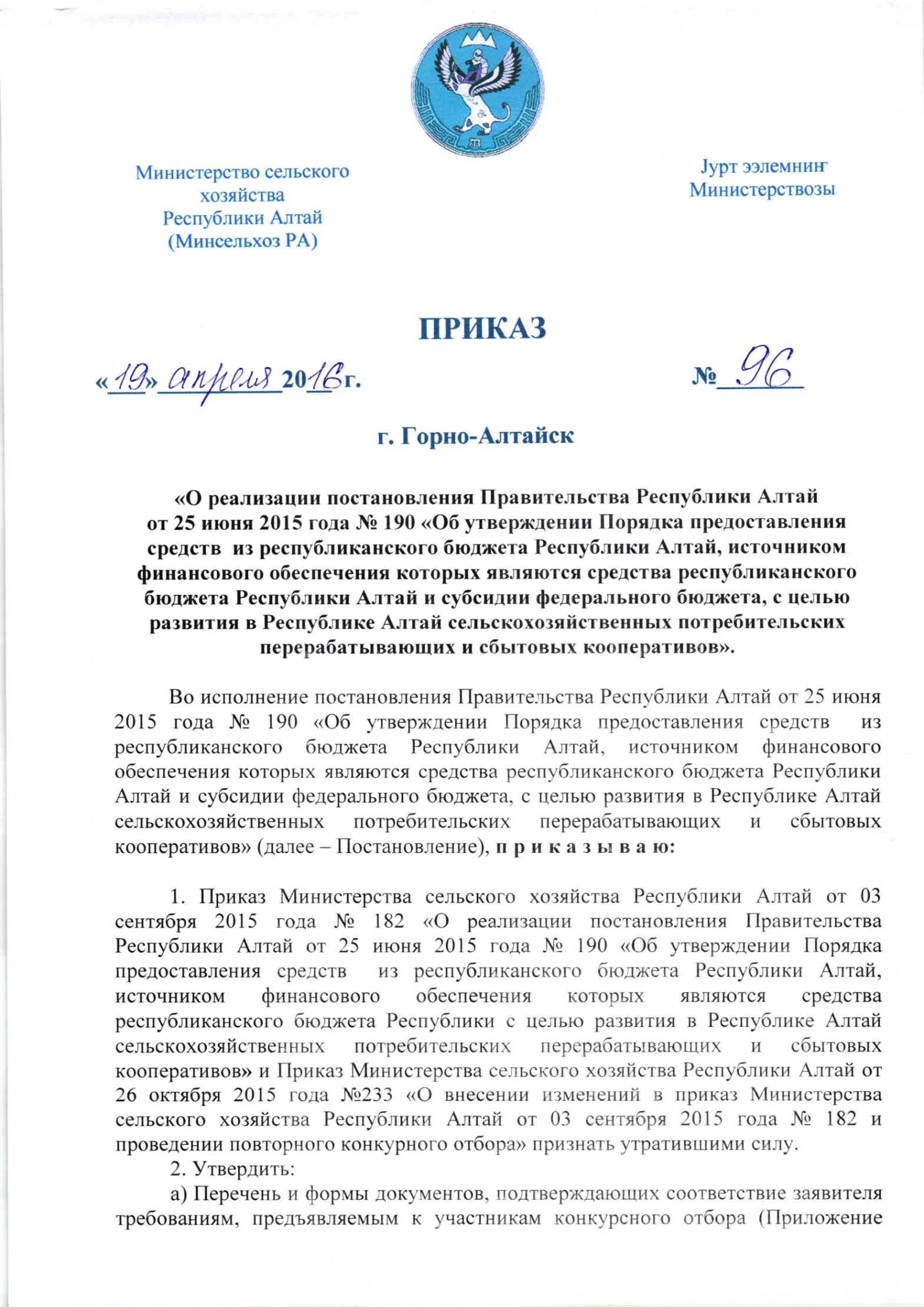 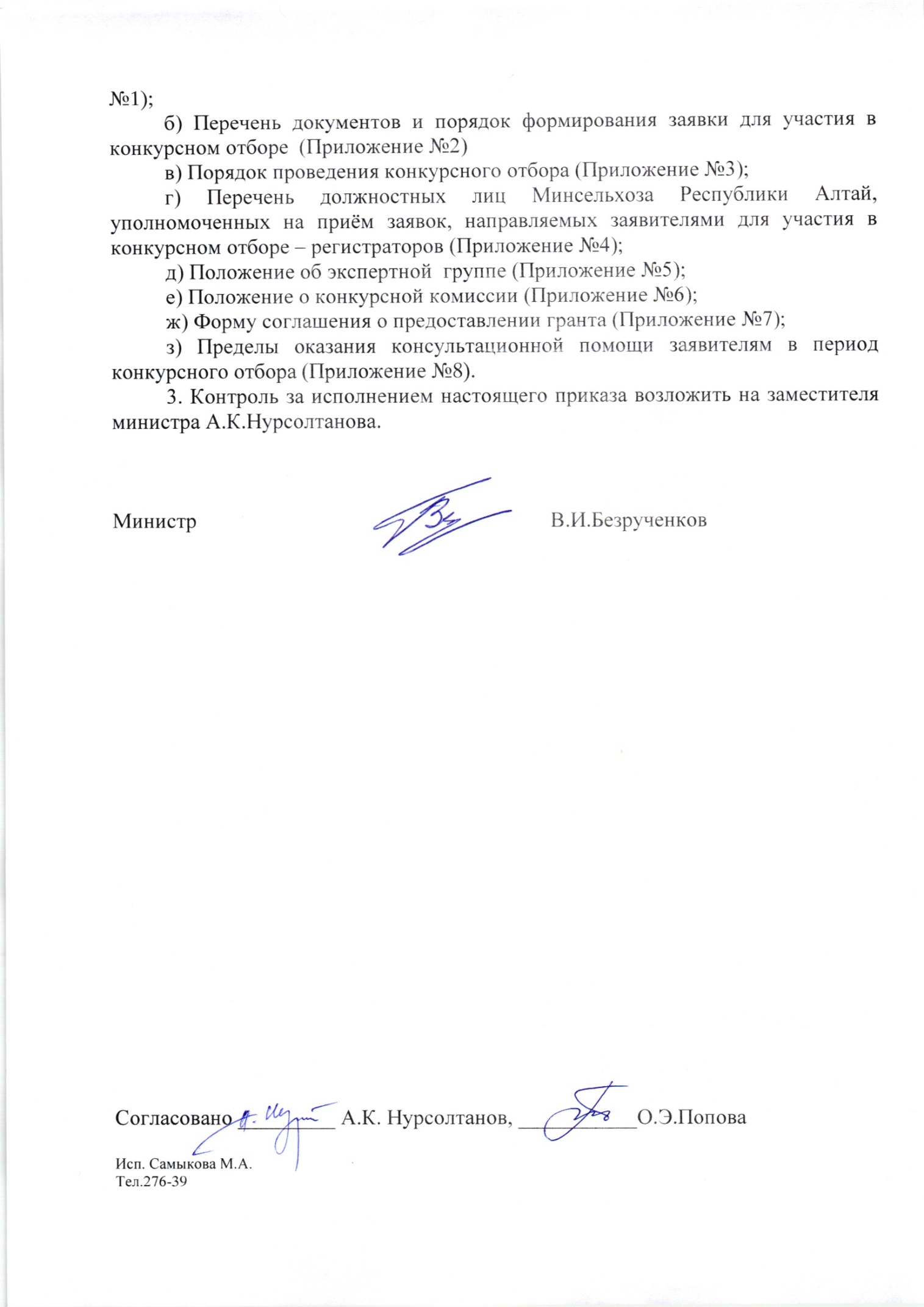 Приложение №1к приказу Минсельхоза Республики Алтайот «19» апреля  2016 года № 96Перечень и формы документов, подтверждающих соответствие заявителя требованиям, предъявляемым к участникам конкурсного отбораВ целях подтверждения соответствия заявителя, требованиям, установленным в постановлении Правительства Российской Федерацииот 24 июня 2015 года № 623  «Об утверждении правил предоставления и распределения субсидий из федерального бюджета бюджетам субъектов Российской Федерации на грантовую поддержку сельскохозяйственных потребительских кооперативов для развития материально-технической базы» и Приказа Министерства сельского хозяйства Российской Федерации от 14 июля 2015 года № 300  «О реализации  Правил предоставления ираспределения субсидий из федерального бюджета бюджетам субъектов Российской Федерации на грантовую поддержку сельскохозяйственных потребительских кооперативов для развития материально-технической базы, утвержденных постановлением Правительства Российской Федерации от 24 июня 2015 г. №623» (далее по тексту - требования, предъявляемые к участникам конкурсного отбора), заявитель предоставляет в конкурсную комиссию, в сроки предусмотренные порядком проведения конкурсного отбора, следующие документы:Копия документа, удостоверяющего личность руководителя исполнительного органазаявителя (для заявителей, образованных в форме кооператива –председателя кооператива, для заявителей, образованных в форме потребительского общества –председателя правления потребительского общества), заверенная подписью руководителя исполнительного органа заявителя;Копии документов об избрании руководителя исполнительного органа заявителя, осуществляющего свои полномочия на дату подачи заявки, заверенные заявителем;Копия свидетельства о государственной регистрации заявителя, заверенная заявителем (по инициативе заявителя);Выписка из Единого государственного реестра юридических лиц в отношении заявителя, выданная уполномоченным органом, в срок не ранее 30 дней до даты подачи заявки (по инициативе заявителя);Копия свидетельства о постановке заявителя на учет в налоговом органе, заверенная заявителем (по инициативе заявителя);6. Копия устава заявителя, предусматривающего создание у заявителя неделимого фонда с указанием его размеров и условий образования (в соответствии со ст. 11 Федерального закона от «08» декабря 1995г. № 193-ФЗ «О сельскохозяйственной кооперации»(ред. от 20.04.2015)), с отметкой регистрирующего органа, в редакции, действующей на момент подачи заявки, заверенная заявителем;6.1. Копия протокола общего собрания членов кооператива, содержащего единогласное решение о формировании неделимого фонда, его размере и перечне объектов имущества, относимого к неделимому фонду (в соответствии со ст. 11Федерального закона от «08» декабря 1995г. № 193-ФЗ «О сельскохозяйственной кооперации» (ред. от 20.04.2015)), заверенная заявителем.В случае, если уставом кооператива определен иной порядок принятия решений по данному вопросу – копии соответствующих документов, заверенные заявителем;Для заявителей, образованных в форме потребительского общества - Справка, о составе выручки заявителя, по форме, согласно приложению №1 к настоящему Перечню;Для заявителей, образованных в форме потребительского общества – копия реестра пайщиков и членов потребительского общества, заверенная заявителем;Для заявителей, образованных в форме кооператива - копия реестра членов кооператива и ассоциированных членов кооператива, заверенная заявителем;Выписка из протокола общего собрания потребительского общества (для заявителей, образованных в форме потребительского общества), общего собрания членов кооператива (для заявителей, образованных в форме кооператива), с правомочно принятым решением об участиизаявителя в конкурсном отборе и одобрении бизнес-плана, представляемого на конкурсный отбор, заверенная заявителем;Копии положений о филиалах, представительствах кооператива, общества (в случае их наличия), заверенные заявителем;Отчетность о финансово-экономическом состоянии сельхозтоваропроизводителейза последний истекший календарный год и истекшие отчетные периоды текущего года по формам, утвержденным Министерством сельского хозяйства Российской Федерации;Справка ревизионного союза сельскохозяйственных кооперативов о действительном членстве заявителя в ревизионном союзе сельскохозяйственных кооперативов, в соответствии с Федеральным законом от 08.12.1995 г. №193-ФЗ «О сельскохозяйственной кооперации», выданная уполномоченным органом ревизионного союза, в срок не ранее 30 дней до даты подачи заявки (для заявителей, образованных в форме кооператива);Первичные платежные документы, подтверждающие направление собственных средств заявителя на счета неделимого фонда кооператива (с прямым указанием об этом в назначении платежа (содержании платежной операции)) в размере не менее 40 процентов от суммы всех платежей на развитие материально-технической базы кооператива, софинансируемых за счет средств гранта, предусмотренных Планом расходов заявителя:- при внесении безналичными средствами – выписка с расчетного счетазаявителя, выданная кредитной организацией;- при внесении наличными средствами – копия приходного кассового ордеразаявителя, заверенная заявителем.Бизнес-план, соответствующий минимальным требованиям, установленным приложением №2 к настоящему Перечню, утвержденный заявителем;Реестр основных производственных фондов заявителя: земельные участки, производственные, вспомогательные, торгово-складские здания и сооружения, инженерные сети, технологическое оборудование (в том числе мощности по переработке сельхозпродукции,  утилизации и переработки отходов),  прочее имущество. К данному реестру прилагаются копии документов, подтверждающих право владения (распоряжения, пользования) ими, с указанием срока действия такого права, заверенные заявителем;План расходов по форме, согласно приложению №3 к настоящему Перечню;Письменное обязательство заявителяпо форме, согласно приложению №4к настоящему Перечню;Справка заявителя по форме, согласно приложению №5 к настоящему Перечню;Письменное согласие руководителя исполнительного органа заявителя по форме, согласно приложению №6 к настоящему Перечню, на передачу и обработку его персональных данных и персональных данных членов кооператива (общества)  в соответствии с законодательством Российской Федерации;Участник конкурсного отбора одновременно с заявкой вправе по собственной инициативе представить следующие документы:копии документов, подтверждающих деловую репутацию участника конкурсного отбора (сертификаты, грамоты, награды региональных и федеральных конкурсов, выставок);копию кредитной истории членов участника конкурсного отбора на год подачи документов, полученную в установленном порядке;информацию о наличии счетов в кредитных организациях и оборотах по счету за последний финансовый год;информацию органов местного самоуправления муниципальных районов, общественных организаций, иных лиц об общественной ответственности членов кооператива, об их участии в мероприятиях, направленных на социально-экономическое развитие муниципального образования.Документы, подлежащие заверению заявителем, заверяются печатью заявителя и личной подписью руководителя исполнительного органа заявителя.Приложение №1к Перечню документов, подтверждающих соответствие заявителя, требованиям, предъявляемым к участникам конкурсного отбораВ конкурсную комиссию по отбору сельскохозяйственныхпотребительских кооперативов (потребительских обществ) СПРАВКАо составе выручки заявителя, образованного в форме потребительского общества___________________________________________________________________(полное наименование заявителя)ОГРН______________________ ИНН______________________Руководитель исполнительного органа заявителя:Приложение №2к Перечню документов, подтверждающих соответствие заявителя, требованиям, предъявляемым к участникам конкурсного отбора,утвержденному приказом Минсельхоза Республики Алтайот «19» апреля  2016 года № 96Минимальные требования, предъявляемые к бизнес-плануБизнес-план выполняется на русском языке, на бумажном носителе, машинопечатным способом, с оглавлением, пронумерованными страницами.Титульный лист бизнес-плана оформляется по форме№1, заверяется печатью и подписью заявителя.Расчет финансовых, стоимостных показателей бизнес-плана выполняется в российских рублях, планируемые заявителем приобретения и продажи (реализация) в иностранной валюте подлежат пересчету в российские рубли с указанием курса пересчета;Период планирования расчетов бизнес-плана должен начинаться с месяца или квартала (на усмотрение заявителя) года, в котором подается заявка, и должен включать не менее пяти полных календарных лет, следующих подряд за годом подачи заявки. Интервал планирования определяется по усмотрению заявителя - один квартал или один месяц.Параметры бизнес-плана, расчеты, целевые показатели должны быть привязаны к конкретным календарным периодам интервала планирования.В случае если таблицы с расчетами не умещаются на одном листе, перенос таблиц расчетов на следующие листы выполняется с переносом наименования таблицы, дополненным словом «продолжение», боковика и заголовок столбцов таблиц, либо подклейкой дополнительных листов к основному листу.Бизнес-план должен включать следующие обязательные разделы:Характеристика (резюме) сельскохозяйственного потребительского кооператива, потребительского общества, включающая в себя следующие сведения:о дате создания и государственной регистрации кооператива, общества;о видах осуществляемой кооперативом деятельности;о текущих и планируемых финансово-экономических показателях деятельности кооператива, общества;о численности и кадровом составе членов и работников кооператива, общества,  уровне заработной платы;о наличии земельных ресурсов (с указанием перечня земельных участков, их площади, местоположения, состояния, кадастровых номеров, категории земель и разрешенного вида использования, описанием права владения и/или распоряжения участками, с указанием данных государственной регистрации права);о наличии производственных и вспомогательных зданий (сооружений, помещений) (с указанием перечня зданий, их площади, местоположения, эксплуатационного состояния, права владения и/или распоряжения), инженерных сетей;о технической оснащенности кооператива, общества (с указанием перечня сельскохозяйственной техники, транспорта, технологического оборудования, используемых кооперативе, обществе, год выпуска, эксплуатационного состояния, степени износа, мощностей по собственной переработке сельхозпродукции и утилизации отходов производства);актуальные фотографические материалы состояния основных производственных фондов (в цветном исполнении, с информационнымнадписанием);об участии в поставках для государственных и/или муниципальных нужд;о наличии собственной торговой сети;об участии в системе сельскохозяйственной контрактации.текущие показатели производственно-финансовой деятельности (Таблица 1).Технико-экономическое обоснование, включающее в себя следующие сведения:актуальность и социальная значимость проекта (с указанием количества планируемых к созданию рабочих мест);календарный план мероприятий (Таблица 2);обоснование капитальных вложений (Таблица 3), для капитальных вложений, предусматривающих мероприятия по строительству (реконструкции, модернизации) необходимо приложить документы, обосновывающие стоимость мероприятий (сметные расчеты в текущих ценах, проектную и разрешительную документацию (если необходимость наличия такой документации предусмотрена законодательством Российской Федерации), коммерческие предложения);смета расходов, предусматривающая создание нового и (или) развитие действующего имущественного комплекса, обеспечивающего заготовку (сбор), переработку, хранение, транспортировку и сбыт сельскохозяйственной продукции и продуктов ее переработки (Таблица 4);организация производственного процесса и производственно-финансовый план;ценообразование и расчет себестоимости производства продукции;штатное расписание и заработная плата персонала (Таблица 5);план движения денежных средств;описание налогового окружения (подлежащие уплате в бюджеты бюджетной системы РФ налоги, сборы, отчисления, взносы т.п. с указанием ставок, облагаемой базы, периодичности уплаты);план мероприятий продвижения (рекламы, маркетинга) и сбыта продукции, информация о заключённых договорах на реализацию продукции;оценка конкурентной среды, рисков реализации бизнес-плана и мероприятий по снижению (преодолению) рисков;целевые индикаторы бизнес-плана.Бизнес-план должен предусматривать:создание нового (или) развитие действующего имущественного комплекса, обеспечивающего заготовку (сбор), переработку, хранение, транспортировку и сбыт сельскохозяйственной продукции и продуктов ее переработки;создание у заявителя новых постоянных рабочих мест (в количестве не менее одного места на каждые 1,5 млн. рублейв году получения гранта), с уровнем оплаты труда не ниже минимального размера, установленного действующим законодательством;увеличение количества членов (пайщиков, ассоциированных членов) заявителя, а также количества сельскохозяйственных товаропроизводителей, обслуживаемых заявителем;прирост объемов производства продукции (оказания услуг) в натуральных показателяхне менее чем на 4 процента в каждый год планирования;прирост выручки от реализации сельскохозяйственной продукции (оказания услуг) не менее чем на 4 процента в каждый год планирования;долю заготовки (сбора), переработки, хранения, транспортировки и сбыта сельскохозяйственной продукции собственного производства членов кооператива, потребительского общества, включая продукцию первичной переработки, произведенную данными кооперативами из сельскохозяйственного сырья собственного производства членов этих кооперативов, а также долю выполненных работ (услуг) для членов данных кооперативов в общем объеме не менее 50 процентов;Заявитель вправе, на собственное усмотрение, дополнять бизнес план разделами, документами, справками, расчетами и прочей информацией, если считает, что они могут повлиять на решение конкурсной комиссии.Форма №1Титульный лист бизнес-планаБИЗНЕС-ПЛАНна получение гранта на развитие материально-технической базы сельскохозяйственных потребительских кооперативов, потребительских обществ____________________________________________________________________________________________________________________________________(полное наименование сельскохозяйственного потребительского кооператива, потребительского общества)виды деятельности в отраслях сельского хозяйства, заготовки, переработки и сбыта сельскохозяйственной продукции, для реализации которых необходимы средства гранта:__________________________________________________________________________________________________________________________________(виды деятельности)______________________(год и место разработки бизнес-плана)Таблица 1Текущие показатели производственно-финансовой деятельностиТаблица 5Штатное расписание и заработная плата персоналаПриложение №3к Перечню документов, подтверждающих соответствие заявителя, требованиям, предъявляемым к участникам конкурсного отбораВ конкурсную комиссию по отбору сельскохозяйственных потребительских кооперативов, потребительских обществПлан расходовна развитие материально-технической базы сельскохозяйственного потребительского кооператива (потребительского общества)________________________________________________________________________(полное наименование заявителя)* не более 60 % затрат по всем платежам на развитие материально-технической базы кооператива, софинансируемых за счет средств гранта** не менее 40% затрат по всем платежам на развитие материально-технической базы кооператива, софинансируемых за счет средств грантаРуководитель исполнительного органа заявителя:Приложение №4к Перечню документов, подтверждающих соответствие заявителя, требованиям, предъявляемым к участникам конкурсного отбора,утвержденному приказом Минсельхоза Республики Алтайот «19» апреля  2016 года № 96В конкурсную комиссию по отбору сельскохозяйственных потребительских кооперативов (потребительских обществ)ОБЯЗАТЕЛЬСТВОНастоящим, сельскохозяйственный потребительский кооператив (потребительское общество) ____________________________________________________________________,(наименование кооператива, общества– полностью)в случае признания Грантополучателем, принимает на себя следующие обязательства:Оплачивать за счет собственных средств не менее 40% стоимости каждого наименования приобретений, указанных в Плане;Использовать по целевому назначению предоставленный мне грант на развитие материально-технической базы сельскохозяйственного потребительского кооператива (потребительского общества) в срок не позднее 18 месяцев со дня поступления средств на счет кооператива (общества);Включить имущество, приобретенное с использованием гранта в неделимый фонд кооператива (общества);Создать в возглавляемом мной кооперативе (обществе) не менее одного постоянного рабочего места на каждые 1,5 млн. рублей гранта в году получения гранта;Осуществлять деятельность возглавляемого мной кооператива (общества) в течение не менее пяти лет после получения гранта на развитие материально-технической базы кооператива (общества);В случае ликвидации возглавляемого мной кооператива (общества) осуществить возврат гранта за счет имущества кооператива. Руководитель исполнительного органа заявителя:Приложение №5к Перечню документов, подтверждающих соответствие заявителя, требованиям, предъявляемым к участникам конкурсного отбора,утвержденному приказом Минсельхоза Республики Алтайот «19» апреля  2016 года № 96В конкурсную комиссию по отбору сельскохозяйственных потребительских кооперативов (потребительских обществ) СПРАВКА Я, председатель сельскохозяйственного потребительского кооператива (потребительского общества)______________________________________________________________,(наименование кооператива, общества - полностью)настоящим подтверждаю, что:в возглавляемом мной сельскохозяйственном потребительском кооперативе (потребительском обществе) отсутствует просроченная задолженность по страховым взносам, пеням, штрафам, налогам;в возглавляемом мной сельскохозяйственном потребительском кооперативе (потребительском обществе) отсутствует просроченная задолженность по заработной плате;в отношении возглавляемого мной сельскохозяйственного потребительского кооператива (потребительского общества) не возбуждена процедура реорганизации, ликвидации или несостоятельности (банкротства).Руководитель исполнительного органа заявителя:Приложение №6к Перечню документов, подтверждающих соответствие заявителя, требованиям, предъявляемым к участникам конкурсного отбора,утвержденному приказом Минсельхоза Республики Алтайот «19» апреля  2016 года № 96В конкурсную комиссию по отбору сельскохозяйственных потребительских кооперативовСОГЛАСИЕ НА ОБРАБОТКУ ПЕРСОНАЛЬНЫХ ДАННЫХЯ, председатель сельскохозяйственного потребительского кооператива (потребительского общества)___________________________________________________________________,(наименование кооператива, общества - полностью)настоящим, даю согласие на обработку моих персональных данных в соответствии с законодательством Российской Федерации.Руководитель исполнительного органа заявителя:Приложение №2к приказу Минсельхоза Республики Алтайот «19» апреля  2016 года № 96Перечень документов и порядок формирования заявки для участия в конкурсном отбореДля участия в конкурсном отборе заявитель лично (в лице руководителя исполнительного органа), почтовой связью, либо через надлежаще уполномоченного представителя, предоставляет в адрес конкурсной комиссии, по месту и в сроки приема документов, указанных в извещении о проведении конкурсного отбора,  следующие документы:Заявление на участие в конкурсном отборе, составленное по Форме №2;Документы, предусмотренные Приложением №1 к настоящему Приказу;Опись документов, представляемых в составе заявки по Форме №3,составленную в двух экземплярах с указанием реквизитов и количества листов каждого документа, подписанную заявителем;Документы, представляемые в составе заявки, комплектуются и подаются в следующем виде:документы подаются в виде единой пачки в прошнурованном, пронумерованном сквозной нумерацией страниц и скрепленным печатью и подписью заявителя виде, документы вкладываются последовательно, в порядке, указанном в описи. Первым документом в пачке вкладывается заявление по форме №2, вторым –один экземпляр описи документов по Форме №3, последующими - документы, предусмотренные Приложением №1 к настоящему Приказу;способ шнуровки и скрепления должен обеспечивать сохранность целостности пачки документов при транспортировке, перелистывании, копировании последующем архивном хранении;один экземпляр описи документов по Форме №3 представляется отдельным документом;документы, входящие в состав заявки, должны быть выполнены на бумажном носителе и иметь четко читаемый текст;при описании условий и предложений должны применяться общепринятые обозначения, аббревиатуры и наименования в соответствии с требованиями действующих нормативных и отраслевых документов;сведения, содержащиеся в заявке, не должны допускать двусмысленных толкований;подчистки и исправления не допускаются, за исключением исправлений, заверенных подписью и печатью заявителя;применение факсимильных подписей в представляемых документах не допускается.Документы, подаваемые заявителем для регистрации на участие в конкурсном отборе не подлежат регистрации если:отсутствует или не заполнено заявление по Форме №2;отсутствует опись документов, представляемых в составе заявки по Форме №3; отсутствует сквозная нумерация документов в пачке, документы не прошнурованы,  прошнурованные документы не скреплены печатью и подписью заявителя;способ шнуровки и скрепления не обеспечивает сохранность целостности пачки документов при транспортировке, перелистывании, копировании и последующем архивном хранении;отсутствует оформленная в соответствии с требованиями Гражданского кодекса Российской Федерации доверенность, уполномочивающая доверенное лицо представлять документы от имени заявителя;отсутствует копия паспорта доверенного лица, заверенная его подписью;не предоставлен регистратору в момент подачи заявки оригинал паспорта заявителя (доверенного лица) в целях идентификации личности.В случае отказа в регистрации заявочной документации заявителю выдается справка по Форме №4 об отказе в регистрации с указанием причины и даты отказа в регистрации. Оригинал справки  по Форме №4 выдается заявителю, копия выданной справки остается у регистратора выдавшего справку.При подаче заявки заявитель может предоставить дополнительно любые документы, в том числе рекомендательное письмо (письма) от органов местного самоуправления, или общественных организаций, или поручителей, если считает, что они могут повлиять на решение конкурсной комиссии. Дополнительно представленные документы также подлежат внесению в опись.Форма №2В конкурсную комиссию по отбору сельскохозяйственных потребительских кооперативов (потребительских обществ)ЗАЯВЛЕНИЕНА УЧАСТИЕ В КОНКУРСЕ ПО ОТБОРУ СЕЛЬСКОХОЗЯЙСТВЕННЫХ ПОТРЕБИТЕЛЬСКИХ КООПЕРАТИВОВ (ПОТРЕБИТЕЛЬСКИХ ОБЩЕСТВ) НА РАЗВИТИЕ МАТЕРИАЛЬНО-ТЕХНИЧЕСКОЙ БАЗЫ ________________________________________________________________________________________________________________________________________(полное наименование заявителя печатными буквами)просит предоставить грант на развитие материально-технической базы сельскохозяйственных потребительских кооперативов (потребительских обществ) в сумме __________ (________________________________________________) рублей.(цифрами)                                                                    (прописьюпечатными буквами)Местонахождение имущества, приобретаемого за счет гранта: ______________  _________________________________________________________   (почтовый  индекс) и сообщает о себе следующие сведения:Юридический адрес: ______________  _________________________________(почтовый  индекс) ____________________________________________________________________, Фактический адрес: ______________  __________________________________(почтовый  индекс) ____________________________________________________________________,Телефон _______________, адрес электронной почты________@__________Регистрационный номер в едином государственном реестре юридических лиц  (ЕГРЮЛ): _________________________________________Идентификационный номер налогоплательщика (ИНН)__________________Код причины постановки на учет (КПП) ______________________________Банковские реквизиты счета, используемого для финансирования неделимого фонда заявителя и перечисления гранта на развитие материально-технической базы сельскохозяйственных потребительских кооперативов (потребительских обществ):Счет №________________________________________________________Наименование банка________________________________________________Корреспондентский счет  банка № ____________________________________БИК банка____________________Сведения о руководителе исполнительного органа заявителя:_________________________________________________________________(полное наименование должности)                                             (дата вступления в должность)____________________________________________________________________(фамилия, имя, отчество печатными буквами)С условиями участия в конкурсном отборесельскохозяйственных потребительских кооперативов (потребительских обществ) для предоставления грантов на развитие материально-технической базы ознакомлен(а) и согласен(а), достоверность представленной в составе заявки информации подтверждаю.Кооператив (общество) условиям, установленным в постановлении Правительства Российской Федерации от 24.06.2015 № 623 «Об утверждении Правил предоставления и распределения субсидий из федерального бюджета бюджетам субъектов Российской Федерации на грантовую поддержку сельскохозяйственных потребительских кооперативов для развития материально-технической базы», соответствует полностью.В случае признания Грантополучателем,кооператив (общество) обязуется в течение 5 рабочих дней заключить с Министерством сельского хозяйства Республики Алтай соглашение о предоставлении гранта на развитие материально-технической базы сельскохозяйственного потребительского кооператива (потребительского общества), предоставить сведения о банковских и иных реквизитах, необходимых для заключения соглашения.К заявлению прилагаются документы, указанные в описи на ______ листах.Руководитель исполнительного органа заявителя:Форма №3ОПИСЬ ДОКУМЕНТОВ,прилагаемых к заявлению на участие вконкурсном отборесельскохозяйственных потребительских кооперативов (потребительских обществ) для предоставления грантов на развитие материально-технической базы* приведено в качестве примера заполненияРуководитель исполнительного органа заявителя:Сведения о приемке на рассмотрение документов заявителяРегистратор: _________________  _____________________  ______________Должность 			Ф.И.О. 			подписьДата принятия ___.__________.20___г., время принятия ____ч .____ мин.Присвоен регистрационный номер в журнале регистрации и рассмотрения заявок на участие в конкурсном отборе  №______Форма №4СПРАВКАоб отказе в регистрации заявочной документацииФИО заявителя _____________________________Дата отказа от регистрации «__» _______ 20__г.    ___ч. ____мин.Регистратор: _________________  _____________________  ______________Должность 			Ф.И.О. 			подписьПриложение№3к приказу Минсельхоза Республики Алтайот «19» апреля  2016 года № 96Порядок проведения конкурсного отбораКонкурсный отбор проводится в течение сроков, указанных в извещении о проведении конкурсного отбора и включает в себя следующие процедуры:прием заявок от заявителей;рассмотрение и оценка заявок экспертной группой;рассмотрение и оценка заявок конкурсной комиссией;принятие конкурсной комиссией решения о признании заявителя Грантополучателем с определением присуждаемой кооперативу суммы гранта.В случае, если по окончании срока подачи заявок, указанного в объявлении о конкурсном отборе, не подана ни одна заявка, конкурсный отбор считается несостоявшимся. Министерство сельского хозяйства Республики Алтай, после окончания срока подачи заявок, указанного в объявлении, вправе принять решение о проведении нового конкурсного отбора и размещает объявление о проведении конкурсного отбора.1. Прием заявок от заявителейЗаявки на участие в конкурсном отборе принимаются уполномоченными настоящим приказом должностными лицами Минсельхоза Республики Алтай (далее – Регистраторы)в сроки, по месту и во время для приема документов, указанные в извещении о проведении конкурсного отбора.Заявки могут быть предоставлены заявителем лично (руководителем исполнительного органа заявителя), либо его уполномоченным представителем (доверенным лицом) при условии, что заявку и пакет документов заявитель подписал лично.При подаче заявки через доверенное лицо, регистратору должны быть представлены:оформленная в соответствии с требованиями Гражданского кодекса Российской Федерации доверенность, уполномочивающая доверенное лицо предоставлять документы от имени заявителя;копия паспорта доверенного лица, заверенная его подписью;регистратору в момент подачи заявки предъявляется оригинал паспорта доверенного лица в целях идентификации личности.Указанные документы приобщаются (подклеиваются) регистратором к заявке, с проставлением в левом верхнем углу заявления об участии в конкурсном отборе пометки «подано через доверенное лицо».В случае подачи заявки по почте, заявитель обязан укомплектовать почтовое вложение описью вложений, оформленной в соответствии с требованиями почтовой службы-отправителя. Указанная опись вложений приобщается регистратором к заявке, с проставлением в левом верхнем углу заявления об участии в конкурсном отборе пометки «подано по почте». Почтовое отправление должно содержать исчерпывающую информацию о почтовом адресе отправителя, включая почтовый индекс, адрес, фамилию, имя и отчество отправителя.Регистратор регистрирует заявки в день их поступления в журнале регистрации и рассмотрения заявок на участие в конкурсном отборе сельскохозяйственных потребительских кооперативов, потребительских обществ  для предоставления гранта на развитие материально-технической базы по форме №4, который должен быть пронумерован, прошнурован, скреплен печатью Министерства. В случае получения заявки лично от заявителя (доверенного лица), регистратор возвращает заявителю один экземпляр описи документов по форме №3 с отметкой о регистраторе, принявшем документы, дате, времени приема заявки и присвоенном заявке регистрационном номере. Соответствующая информация дублируется на втором экземпляре описи по форме №3, включенной в скрепленную пачку документов, подаваемых заявителям на рассмотрение в конкурсную комиссию.В случае, если заявка поступила по почте, один экземпляр описи документов по форме №3 с отметкой о регистраторе, принявшем документы, дате, времени приема заявки и присвоенном заявке регистрационном номере направляется заявителю заказным почтовым отправлением в течение 3 рабочих дней со дня получения заявки, на адрес, указанный в почтовом отправлении, которым представлена заявка. Соответствующая информация дублируется на втором экземпляре описи документов по форме №3, включенной в скрепленную пачку документов, подаваемых заявителям на рассмотрение в конкурсную комиссию, дополнительно на последнем листе описи документов по форме №3 регистратором делается отметка «экземпляр описи направлен по почте» с подклейкой на лист описи квитанции об отправке.Запись о регистрации заявки включает в себя регистрационный номер заявки, способ подачи заявки, наименование заявителя, наименование муниципального района, адрес регистрации заявителя, контактный телефон и адрес электронной почты заявителя (при наличии), дату и время приема заявки, фамилию, имя, отчество регистратора, принявшего заявку, и его подпись.Регистрация заявок осуществляется по мере их поступления в течение всего срока подачи заявок, указанного в объявлении о проведении конкурсного отбора. Датой поступления заявки является дата ее регистрации.Зарегистрированная заявка, каким-либо дополнениям, изменениям и исправлениям не подлежит. Зарегистрированная заявка может быть отозвана заявителем на любом этапе конкурсного отбора. Для отзыва заявки заявитель (доверенное лицо) представляет в адрес Министерства письменное уведомление «ОБ ОТЗЫВЕ ЗАЯВКИ», в котором указывает причины отзыва заявки и ранее присвоенный заявке регистрационный номер.Уведомление «ОБ ОТЗЫВЕ ЗАЯВКИ» регистрируется регистратором в журнале регистрации заявок. Заявитель может заявить об отзыве заявки в ходе очного собеседования на конкурсной комиссии - данные сведения подлежат внесению в протокол заседания конкурсной комиссии.Запись об отзыве заявки включает в себя регистрационный номер уведомления об отзыве заявки, дату и время приема уведомления, фамилию, имя, отчество регистратора, принявшего уведомление, и его подпись. Одновременно, запись о регистрации соответствующей заявки прочеркивается с пометкой «отозвано за №», с указанием регистрационного номера уведомления об отзыве заявки и подписью регистратора.Заявитель, отозвавший заявку, не лишается права на подачу заявки, в пределах сроков приема заявок, предусмотренных порядком конкурсного отбора.Заявки на участие в конкурсном отборе, представленные с нарушением требований, а также по истечении срока приема заявок, указанного в объявлении о проведении конкурсного отбора, регистрации не подлежат и возвращаются заявителю (доверенному лицу) в момент подачи заявки.Заявки, поступившие по почте с нарушением требований, а также по истечении срока приема заявок, указанного в объявлении о проведении конкурсного отбора, возвращаются заявителям с сопроводительным письмом, направленным заказным почтовым отправлением, в течение 5 рабочих дней со дня их поступления.При непредставлении заявителем по собственной инициативе документов, предусмотренных пунктами 3-5Приложения №1 к настоящему приказу, Министерство, в течение одного рабочего дня, следующего за днем регистрации поступившей заявки, формирует и направляет межведомственный запрос в органы и организации, участвующие в предоставлении государственных и муниципальных услуг, если такие документы находятся в распоряжении этих органов и организаций. При поступлении в Министерство соответствующих документов, они приобщаются к заявке.Заявки, не отозванные в надлежащем порядке заявителем, а также заявки, поданные после окончания конкурсного отбора возврату заявителю не подлежат.Форма №4Журнал регистрации и рассмотрения заявок по отбору сельскохозяйственных потребительских кооперативов (потребительских обществ) Сведения о регистрации заявокСведения об отзыве заявокСведения о передаче заявок на рассмотрение и хранение2. Рассмотрение и оценка зарегистрированных заявокРассмотрение и оценка зарегистрированных заявок осуществляются в два этапа:Первый этап: экспертная оценка заявки, осуществляемая экспертной группой;Второй этап: рассмотрение заявки конкурсной комиссией.Регистратор, в течение двух рабочих дней, следующих за днем регистрации заявки, передает заявку на рассмотрение экспертной группы. Передача заявки осуществляется по журналу (Форма №4).Экспертная оценка осуществляется экспертной группой в течении 7  (семи) рабочих дней с момента подачи заявки от регистратора заявки и включает в себя следующие процедуры:а) проверка соответствия зарегистрированной заявки установленным требованиям;б) оценка заявки по критериям (Список №1);в) подготовка сводного экспертного заключения (Форма №5).3. Принятие конкурсной комиссией решения о признании заявителя ГрантополучателемПри рассмотрении заявки конкурсная комиссия, наряду с информацией, указанной в документах заявителя и сводным заключением экспертной группы, учитывает следующие факторы:наличие оформленного в установленном порядке земельного участка (собственность или долгосрочная аренда) для реализации проекта;оптимальная удаленность членов кооператива от производственной базы;экологичность предлагаемых решений;возможность собственной утилизации и переработки отходов производства;возможность сбыта производимой продукции;предоставление рабочих мест для местных жителей;обязательства по трудоустройству кадров, будущие налоговые поступления;наличие земель и производственных фондов и их хорошее состояние для реализации проекта;положительная деловая репутация и кредитная история членов и руководства кооператива;наличие возбужденных исполнительных производств в отношении заявителя, а также членов и руководства кооператива (информация с сайта Федеральной службы судебных приставов РФ);наличие процедуры банкротства заявителя (информация с сайта Федеральных арбитражных судов РФ);  рекомендации и просьбы от органов муниципального управления, физических лиц, общественных организаций, поручителей;общественная активность и ответственность членов кооператива и его руководства.Конкурсная комиссия вправе, на собственное усмотрение, пригласить заявителя (руководителя исполнительного органа заявителя) на собеседование в ходе проведения конкурсного отбора.Список №1Перечень критериев, на основании которых членами экспертной группы выполняется экспертная оценка заявок - * Примечание: при одновременном соответствии нескольким критериям оценки ставится наивысший балл, в случае несоответствии ни одному из критериев выставляется балл равный нулю;** при отсутствии подтверждающих документов выставляется балл равный нулю.Форма №5СВОДНОЕ ЭКСПЕРТНОЕ ЗАКЛЮЧЕНИЕОбщие сведения о заявкеРегистрационный номер заявки___________Заявитель_________________________________________________Запрашиваемая сумма гранта__________, руб.Заключение о соответствии представленной на экспертизу заявки установленным требованиям(отметить нужное знаком V)________________________________________________________________________________________________________________________________________________________________________________________________________________________________________________________________________________________________________________________________________________________________________________________________________________________________________________________________________________________________________________________________________________________________________(указать причины, по которым заявка признана несоответствующей требованиям, либо проставить прочерк)Ведомость экспертной оценки заявителя и заявки:По мнению экспертной группы, итоговая рейтинговая оценка представленной заявки составляет ___________ баллов.Рекомендуемая по итогам экспертного рассмотрения заявки сумма Гранта:______________(________________________________________) рублей.Экспертная группа считает целесообразным обратить внимание конкурсной комиссии, при рассмотрении заявки, на следующее _______________________________________________________________________________________________________________________________________________________________________________________________________________________________________(указать необходимую информацию, либо проставить прочерк)Члены экспертной группы:_______________________ 	____________________(Ф.И.О.)				Подпись_______________________ 	____________________(Ф.И.О.)				Подпись_______________________ 	____________________(Ф.И.О.)				Подпись_______________________ 	____________________(Ф.И.О.)				Подпись_______________________ 	____________________(Ф.И.О.)				Подпись_______________________ 	____________________(Ф.И.О.)				ПодписьПриложение№4к приказу Минсельхоза Республики Алтай    от «19» апреля  2016 года № 96Перечень должностных лиц Минсельхоза Республики Алтай, уполномоченных на прием заявок, направляемых заявителями для участия в конкурсном отборе – регистраторовКайбышев Е.А. – гл. специалист отдела программ, экономики, инвестиций, отраслевой статистики и логистического обеспечения АПК; Тупикина Н.В. – гл. специалист программ, экономики, инвестиций, отраслевой статистики и логистического обеспечения АПК; Каташ А.С. - гл. специалист программ, экономики, инвестиций, отраслевой статистики и логистического обеспечения АПК.Приложение№5к приказу Минсельхоза Республики Алтай    от «19» апреля  2016 года № 96ПОЛОЖЕНИЕоб экспертной группе по рассмотрению заявок сельскохозяйственных потребительских перерабатывающих и (или) сбытовых кооперативов.Рассмотрение и оценка заявок проводятся на заседаниях экспертной группой (далее – Группа)в сроки и порядке, установленные процедурами конкурсного отбора.Группа: рассматривает заявки на соответствие условиям участия в конкурсном отборе, указанным в постановлении Правительства Республики Алтай от 25.06.2015 № 190 «Об утверждении Порядка предоставления средств из республиканского бюджета Республики Алтай и субсидии федерального бюджетас целью развития в Республике Алтай сельскохозяйственных потребительских перерабатывающих и сбытовых кооперативов».Заявки,не соответствующие условиям конкурса (в том числене заполненные полностью, либо в какой-нибудь части и(или) не подписанные заявителем, не содержание перечень необходимых документов) дальнейшей оценке Группой не подлежат. Перечень поданных заявок, не соответствующих условиям конкурсного отбора, с указанием причин не соответствия, размещается на сайте Министерства в информационно - телекоммуникационной сети Интернет по адресу http://www.mcx-altai.ru.) не позднее 2 рабочих дней со дня рассмотрения экспертной группой последней заявки.осуществляет оценкуи подготовку сводного экспертного заключения по каждой заявке, соответствующей условиям конкурсного отбора;формирует список заявителей, рекомендуемых к дальнейшему прохождению конкурсного отбора,с указанием количества набранных баллов, результатов сводного экспертного заключения и рекомендуемого размера Гранта (в форме протокола заседания экспертной группы).Группа состоит из руководителя, заместителя руководителя и членов группы. Секретарь избирается голосованием.Группу возглавляет руководитель (в случае его отсутствия – заместитель руководителя), которыйруководит ее деятельностью, проводит совещания по процедурным вопросам, осуществляет общий контроль заходом проведения процедур конкурсного отбора, входящих в компетенцию Группы.Секретарь Группы осуществляет организацию проведения заседаний Группы, оформляет протоколы заседаний.Члены Группы участвуют в ее заседаниях лично. Заседание правомочно, если на нем присутствуют более половины от общего числа лиц, составляющихсостав Группы.Решения Группы принимаются большинством голосов (при равенстве голосов, определяющим являются голос руководителя Группы).Решения Группы оформляются протоколами, который подписывают руководитель, секретарь Группы и члены Группы, участвующие в принятии решений.Приложение №6к приказу Минсельхоза Республики Алтай      от «19» апреля  2016 года № 96ПОЛОЖЕНИЕо конкурсной комиссии по отбору сельскохозяйственных потребительских кооперативов, потребительских обществ на развитие материально-технической базыКонкурсная комиссия (далее – Комиссия) принимает решения о признании заявителейГрантополучателями на основе рассмотрения заявок в ходе заседаний, собеседования с заявителями (на усмотрение комиссии), итогов рассмотрения заявок экспертной группой, в сроки и порядке, установленные процедурами конкурсного отбора.Основными принципами деятельности Комиссии являются:создание равных условий для сельскохозяйственных потребительских кооперативов, предоставивших заявки;единство требований, предъявляемых к заявителям;всесторонность, полнота исследований и объективностьпринятия решений.Комиссия состоит из председателя Комиссии, заместителей председателя Комиссии, секретаря Комиссии и членов Комиссии. Состав Комиссии формируется с обязательным участием представителей Министерства сельского хозяйства Республики Алтай, общественных объединений,сельскохозяйственных товаропроизводителей, представителей кредитно-финансовых организаций, научного (экспертного) сообщества.Комиссию возглавляет председатель, который:осуществляет общее руководство деятельностью Комиссии;проводит заседания Комиссии;принимает решения по процедурным вопросам;осуществляет общий контроль за реализацией принятых решений.В отсутствие председателя Комиссии заседание ведет один из заместителей председателя Комиссии.Секретарь Комиссии осуществляет организацию заседаний Комиссии, а именно: по согласованию с председателем Комиссии определяет место, дату и время проведения заседаний, извещает членов Комиссии о предстоящем заседании, доводит до членов Комиссии материалы, необходимые для проведения заседания, приглашает заявителей для участия в собеседовании.Члены Комиссии участвуют в ее заседаниях лично. Заседание правомочно, если на нем присутствуют более половины от общего числа лиц, составляющих состав Комиссии.Решение Комиссии принимается, если за него проголосовало более половины членов Комиссии, присутствующих на заседании. При равенстве голосов решающим является голос председателя Комиссии.Комиссия, в соответствии сзаконодательством Российской Федерации, Республики Алтайи настоящим Положением, при проведении Конкурса осуществляет следующие функции:рассматривает материалы, представленные экспертной группой (сводные экспертные заключения, список заявителей, рекомендуемых к дальнейшему прохождению конкурсного отбора);проводит очное собеседование с заявителями (на усмотрение комиссии);принимает решения о предоставлении Гранта, или об отказе в предоставлении Гранта.Количество грантополучателей, суммы грантов определяются Комиссией в зависимости от наличия средств государственной поддержки на текущий финансовый год;Информация по персональному голосованию о признании заявителейГрантополучателями, оглашению не подлежит.Комиссия имеет право получать заключения структурных подразделений Министерства сельского хозяйства Республики Алтай.Решения Комиссии оформляются протоколом, который подписывают секретарь, члены Комиссии, присутствующие на заседании, и утверждает председатель Комиссии.В случае, если заявитель после признания его Грантополучателем отказался от получения грантовой поддержки то Комиссия в праве провести повторное заседание по проведению конкурсного отбора Грантополучателей из числа заявителей текущего года на остаток средств государственной поддержки.Рабочим органом Комиссии является Министерство сельского хозяйства Республики Алтай.Приложение №7к приказу Минсельхоза Республики Алтай   от «19» апреля  2016 года № 96Форма соглашения о предоставлении грантаСОГЛАШЕНИЕ  № _______О ПРЕДОСТАВЛЕНИИ ГРАНТАна развитие материально-технической базы сельскохозяйственных потребительских кооперативов, потребительских обществМинистерство сельского хозяйства Республики Алтай, в лице Министра сельского хозяйства Республики Алтай Безрученкова Виктора Ивановича, действующего на основании положения о Министерстве сельского хозяйства Республики Алтай сельхозе РА, утвержденного постановлением Правительства Республики Алтай от  21.12.2006г. № 299, далее именуемое «Грантодатель», с одной стороны, и сельскохозяйственный потребительский кооператив, потребительское общество _______________________________________________________________________ , далее именуемое «Грантополучатель» в лице  ________________________________ _________________________________________________________________ ,действующего на основании ____________________________ и свидетельства о государственной регистрации юридического лица серия __________ № _______, выданного ____._____.________г. _________________________________________________________________________________________________ ,с другой стороны, именуемые далее «Стороны», на основании протокола №____ от «__»________ 2015 года заседания конкурсной комиссии по реализации мероприятий по развитию материально-технической базы сельскохозяйственных потребительских кооперативов, потребительских обществ, Государственной программы Республики Алтай «Развитие сельского хозяйства и регулирования рынков сельскохозяйственной продукции, сырья и продовольствия», утвержденной постановлением Правительства Республики Алтай от 28 сентября 2012 года № 242», постановления Правительства Республики Алтайот 25.06.2015 г. № 190 «Об утверждении Порядка предоставления средств из республиканского бюджета Республики Алтай, источником финансового обеспечения, которых являются средства республиканского бюджета Республики Алтай и субсидии федерального бюджета с целью развития в Республике Алтай сельскохозяйственных потребительских перерабатывающих и сбытовых кооперативов»заключили настоящее соглашение о нижеследующем:1. Предмет Соглашения1.1. Грантодатель безвозмездно передает денежные средства (далее – «Грант») для целевого использования Грантополучателю, а Грантополучатель обязуется принять Грант и распорядиться им исключительно в соответствии с целями, условиями и в порядке, закрепленными настоящим Соглашением.1.2. Грант предоставляется с целью реализации Грантополучателемследующей деятельности в отраслях сельского хозяйства, заготовки, переработки и сбыта сельскохозяйственной продукции:________________________________________________________________________________________________________________________________________________(виды деятельности, в соответствии с бизнес-планом на получение гранта) в соответствии с календарным планом и сметой расходов по реализации мероприятий бизнес-планав отраслях сельского хозяйства, заготовки, переработки и сбыта сельскохозяйственной продукции, на реализацию направлены (получены) средства гранта(соответственно Приложения№1, №2 к настоящему Соглашению).1.3. Срок действия Соглашения определяется сроками выполнения мероприятий, предусмотренных календарным планом работ по реализации проекта.2. Размер Гранта и порядок выплаты Гранта2.1.Размер Гранта составляет________________________________________ _____________________________________________ рублей, которые передаются Грантополучателю в соответствии с утвержденной сметой расходов по реализации бизнес-плана (Приложение №2 к настоящему Соглашению) на счет, используемый для финансирования неделимого фонда Грантополучателя, открытый в кредитной организации, указанный в заявлении на участие в конкурсе по отбору сельскохозяйственных потребительских кооперативов (потребительских обществ) на развитие материально-технической базы.3. Права и обязанности Грантодателя3.1. Грантодатель обязуется передать Грант в сроки и в объемах, в соответствии с условиями, определенными настоящим Соглашением.3.2. Грантодатель, в целях контроля за выполнением Грантополучателем обязанностей в соответствии с настоящим Соглашением, принимает от Грантополучателя отчетную документацию о расходовании, использовании по целевому назначению и эффективности использования суммы Гранта в сроки и в порядке установленном настоящим Соглашением, а также оценивает ее полноту и достоверность.3.3. Грантодатель принимает в отношении настоящего Соглашения о предоставлении Гранта предусмотренные законодательством Российской Федерации и настоящим Соглашением меры воздействия, направленные на устранение нарушений и обеспечение выполнения настоящего Соглашения.  4. Обязанности ГрантополучателяГрантополучатель обязуется:4.1 направить в адрес Грантодателя в установленном порядке уведомление о получении Грантав срок не позднее десяти рабочих дней со дня поступления на его счет средств Гранта;4.2Использовать по целевому назначению средства Гранта на развитие материально-технической базы кооператива (общества) в срок не позднее срока полного освоения средств гранта, указанного в Календарном плане мероприятий, в составе Бизнес-плана грантополучателя, представленного на конкурсный отбор и Приложении №1 к настоящему Соглашению – « ____»___________ года, но не более 18 месяцев со дня поступления средств Гранта на счет заявителя. 4.3 включить имущество, приобретенное с использованием гранта в неделимый фонд кооператива (общества);4.4 создать дополнительно не менее 1 постоянного рабочего места на каждые 1,5млн. рублей полученного Гранта в году получения Гранта;4.5 обеспечить выполнение объема производимой, перерабатываемой и реализуемой сельскохозяйственной продукции, а также строительных, монтажных работ и других мероприятий, предусмотренных бизнес-планом в составе конкурсной заявки;4.6 представить смету расходов с указанием наименований приобретаемого имущества, выполняемых работ, оказываемых услуг,  количество, цены, источников финансирования (средства гранта, собственные, заемные) и обеспечить реализацию календарного плана работ, в полном объеме и в установленные настоящим Соглашением сроки; 4.7обеспечить использование Гранта исключительно на цели, определенные настоящим Соглашением, и в соответствии с календарным планом и сметой расходов средств;4.8 вести раздельный учет затрат средств Гранта; 4.9 оплачивать собственными (заёмными) средствами не менее 40% стоимости наименования приобретаемого имущества, выполняемых работ, оказываемых услуг, для софинансирования которых используются средства Гранта;4.10 принимать работы, выполненные в пределах утвержденной сметы по календарному плану третьими лицами (граждане и организации), на основании заключенных им соответствующих договоров и оформленных актов сдачи-приемки работ;4.11 представлять Грантодателю отчетность по форме и в сроки, установленные настоящим Соглашением;4.12 осуществлять фактическую деятельность, предусмотренную бизнес-планом,в году получения гранта, затем не менее 5 лет, следующих подрядза годом получения Гранта;4.13 в случае ликвидации кооператива (общества) в период действия настоящего Соглашения осуществить возврат Гранта за счет имущества кооператива;4.14 обеспечить прирост реализации молока, собранного кооперативом у сельскохозяйственных товаропроизводителей не менее чем на 1 процент в год – для сельскохозяйственных потребительских кооперативов, занимающихся переработкой молока;4.15незамедлительно информировать Грантодателя в письменной форме об обнаруженной Грантополучателем невозможности выполнить календарный план работ выполнения бизнес-плана, получить ожидаемые результаты или о нецелесообразности осуществления деятельности, на финансирование которой предоставлен Грант и в течение десяти банковских дней после уведомления Грантодателяосуществить возврат Грантодателю суммы Гранта в полном объеме;4.16 после окончания срока, указанного в пункте 4.2 настоящего Соглашения возвратить Грантодателюнеиспользованную часть средств Гранта в течение 10 рабочих дней;4.17 в случае выявления фактов нецелевого использования бюджетных средств  Грантополучателем, средства Гранта подлежат возврату в доход республиканского бюджета Республики Алтай в течение 10 рабочих дней.5. Отчетность и контроль5.1. Устанавливаются следующие формы отчетности Грантополучателя перед Грантодателем об использовании Гранта и выполнении работ, предусмотренных календарным планом:5.1.1.Отчет о выполнении календарного плана и сметы расходов реализации бизнес-плана (Приложение №3 к настоящему Соглашению) с приложением заваренных Грантополучателем копий документов,подтверждающих расходы, предусмотренных Приложением №6к настоящему Соглашению;5.1.3. Отчет о расходовании средств гранта на развитие материально-технической базы кооператива (общества) (Приложение №4 к настоящему Соглашению;5.1.4. Отчет о выполнении показателей эффективности предоставления гранта отчет (Приложение №5 к настоящему Соглашению);5.2. Отчеты, указанные в пунктах 5.1.1.-5.1.4. предоставляются Грантополучателем:5.2.1. ежеквартально в срок до 10 числа отчетного периода (нарастающим итогом в пределах отчетного года)  в письменной форме и на электронном носителе;5.2.2. в форме заключительного отчета, за весь период действия настоящего Соглашения (нарастающим итогом) в срок не позднее «__» __________ 20__ года, в письменной форме и на электронном носителе;5.3. Контроль за использованием средств Гранта, а также за выполнением работ, предусмотренных календарным планом работ, осуществляется Грантодателем на основе отчетов, указанных в пункте 5.1. настоящего Соглашения, и первичных учетных документов.Грантодатель осуществляет проверку соблюдения Грантополучателем условий, целей и порядка предоставления Гранта.Проверка Грантодателем соблюдения Грантополучателемусловий, целей и порядка предоставления Гранта осуществляется в соответствии с планом выездных проверок, который утверждается приказом Министерства сельского хозяйства Республики Алтай.По результатам выездной проверки составляется акт выездной проверки в течение 5 рабочих дней после ее завершения в двух экземплярах, один из которых направляется в адрес Грантополучателя, второй экземпляр хранится в Министерстве сельского хозяйства Республики Алтай.6. Ответственность Сторон6.1. Стороны несут ответственность за ненадлежащее выполнение своих обязанностей по настоящему Соглашению в соответствии с законодательством Российской Федерации.6.2. Грантополучатель несет ответственность за действия третьих лиц, участвующих в реализации мероприятий бизнес-плана, календарного плана и сметы расходов.6.3. Грант подлежит возврату в республиканский бюджет Республики Алтай в следующих случаях и размерах:установление факта несоблюдения условий, установленных в пунктах 4.2.-4.17. при предоставлении гранта - в полном объеме;установление факта предоставления получателем гранта недостоверных сведений, содержащихся в документах, представленных им для получения гранта - в полном объеме;установление факта нецелевого использования гранта (части средств гранта) - в размере суммы, использованной не по целевому назначению;6.4 При выявлении случаев нецелевого использования Гранта, Грантодатель в течение 10 рабочих дней с дня окончания проверки подготавливает и направляет Грантополучателю уведомление о возврате в течении 5 календарных дней полученных им средств гранта (части средств гранта) в доход республиканского бюджета Республики Алтай  (далее - уведомление о возврате).Грантополучатель в течение 5 рабочих  дней со дня получения уведомления о возврате обязан произвести возврат в доход республиканского бюджета Республики Алтай полученных средств гранта (части средств гранта) в сумме, указанной в уведомлении о возврате.В случае не перечисления Грантополучателемв установленный срок бюджетных средств, Грантодатель обращается в суд с заявлением о взыскании данной суммы в соответствии с законодательством Российской Федерации.7. Расторжение Соглашения7.1. Соглашение может быть расторгнуто:7.1.1 по соглашению Сторон;7.1.2 по решению суда;7.1.3 в одностороннем порядке Грантодателем в случае непредставления Грантополучателем документов, касающихся расходования полученного Гранта, а также в случае предоставления недостоверных либо фальсифицированных документов.7.2. В случае досрочного прекращения действия Соглашения Грантополучатель отчитывается за использование фактически полученных им средств Гранта в порядке, установленном разделами 4 и 5 настоящего Соглашения.8. Изменение (дополнение) Соглашения8.1. Изменение Соглашения производится по соглашению Сторон в письменной форме.8.2. В случае внесения изменений в нормативные правовые акты Российской Федерации и/или Республики Алтай, касающиеся предмета настоящего Соглашения, Грантодатель вправе потребовать внесения в Соглашение соответствующих изменений.9. Разрешение споров9.1. В случае возникновения споров по настоящему Соглашению Стороны примут меры к разрешению их путем переговоров.9.2. В случае невозможности урегулирования споров по настоящему Соглашению путем переговоров споры разрешаются в соответствии с законодательством Российской Федерации.10. Заключительные положения10.1. Стороны освобождаются от частичного или полного исполнения обязательств по настоящему Соглашению, если это неисполнение явилось следствием обстоятельств непреодолимой силы, возникших после заключения настоящего Соглашения в результате событий чрезвычайного характера, которые Стороны не могли ни предвидеть, ни предотвратить разумными мерами.10.2. Грантополучатель соглашается на передачу и обработку его персональных данных в соответствии с законодательством Российской Федерации.10.3. Настоящее Соглашение вступает в силу с момента подписания.10.4. Настоящее Соглашение составлено в трех экземплярах, имеющих одинаковую юридическую силу.11.Адреса и реквизиты СторонСМЕТА РАСХОДОВпо реализации мероприятий бизнес-планав отраслях сельского хозяйства, заготовки, переработки и сбыта сельскохозяйственной продукции, на реализацию направлены (получены) средства грантаГрантополучатель:________________________________________________________________________ФИО: _______________________________  Подпись _________________________М.п.ОТЧЕТ О ВЫПОЛНЕНИИ КАЛЕНДАРНОГО ПЛАНА И СМЕТЫ РАСХОДОВпо реализации мероприятий бизнес-планав отраслях сельского хозяйства, заготовки, переработки и сбыта сельскохозяйственной продукции, на реализацию направлены (получены) средства грантаза отчетный период ______кв. 20___г. (нарастающим итогом)Размер (сумма) гранта _______________________________________________________________Аналитическая часть отчета должна включать в себя следующие виды информации:обзор и характер проведенных за отчетный период мероприятий;основные результаты за период, значимость полученных результатов и потенциальные области их применения;наличие и характер незапланированных результатов;оценка успешности мероприятий, недостатки, выявленные в ходе их реализации, общие выводы.Грантополучатель:________________________________________________________________________________ФИО: _______________________________  Подпись _________________________М.п.					 дата представления отчета ____.________.20___г.РАСХОДОВАНИЕ СРЕДСТВ ГРАНТА НА РАЗВИТИЕ МАТЕРИАЛЬНО-ТЕХНИЧЕСКОЙ БАЗЫ КООПЕРАТИВАза отчетный период ______кв. 20___г. (нарастающим итогом)                                                                                                                                                                                                                                                                              в тыс.руб.Грантополучатель:__________________________________________________________________________________ФИО: _______________________________  Подпись _________________________Бухгалтер:ФИО_______________________________  Подпись _________________________дата представления отчета ____.________.20___г.Отчет о выполнении показателей эффективности предоставления гранта(*) заполняется на основании данных бизнес-плана, представленного на конкурсный отбор.Грантополучатель:__________________________________________________________________________________ФИО: _______________________________  Подпись _________________________Бухгалтер:ФИО_______________________________  Подпись _________________________   дата представления отчета ____.________.20___г.ПЕРЕЧЕНЬдокументов, подтверждающих фактические затраты 1. Документы, подтверждающие затраты на строительство, реконструкцию или модернизацию производственных объектов:1.1. при проведении работ подрядным способом:копия проектной (проектно-сметной) документации;копия положительного заключения государственной экспертизы в случаях, предусмотренных Градостроительным кодексом Российской Федерации;копии договоров на выполнение подрядных работ и графика выполнения строительно-монтажных работ;копии актов о приемке выполненных работ (форма № КС-2) и копия справки о стоимости выполненных работ и затрат форма (№ КС-3), утвержденными  Постановлением Госкомстата России от 11 ноября 1999 г. № 100;копии платежных порученийс отметкой кредитной организации о проведении платежа, подтверждающие перечисление средств подрядчикам за выполненные работы, в том числе по авансовым платежам;копию свидетельства о государственной регистрации права на объект в случаях, предусмотренных действующим законодательством.1.2. при проведении работ хозяйственным способом:копия проектной (проектно-сметной) документации;копия положительного заключения государственной экспертизы в случаях, предусмотренных Градостроительным кодексом Российской Федерации;копии платежных поручений, подтверждающие оплату материалов, работ и услуг, с отметкой кредитной организацией о проведении платежа;копии договоров на выполнение работ и услуг, копии накладных на приобретение материалов (в случае привлечения к выполнению работ сторонних организаций и других лиц);копии актов о приемке выполненных работ (форма № КС-2) (в случае привлечения к выполнению работ сторонних организаций и других лиц);копии актов приемки-передачи выполненных работ и услуг;копию свидетельства о государственной регистрации права на объект в случаях, предусмотренных действующим законодательством;копию акта о приемке-передаче отремонтированных, реконструированных, модернизированных объектов основных средств по форме № ОС-3, утвержденной Постановлением Госкомстата России от 21 января 2003 г. № 7;копии платежных поручений, подтверждающие оплату материалов, работ и услуг, с отметкой кредитной организации о проведении платежа;копии договоров на выполнение работ и услуг, копии накладных на приобретение материалов (в случае привлечения к выполнению работ сторонних организаций и других лиц).2. Документы, подтверждающие затраты на приобретение оборудования предназначенного для заготовки, хранения, переработки, сортировки, убоя, первичной переработки и охлаждения мяса и птицы, подготовки к реализации, погрузки, разгрузки, транспортировки сельскохозяйственной продукции, приобретение специализированного транспорта, прицепов, полуприцепов, вагонов, модулей, контейнеров для сельскохозяйственной продукции:копии договора(ов) на поставку оборудования и техники, на выполнение подрядных работ, сметы затрат и графика выполнения монтажных работ;копии платежных поручений, подтверждающие оплату поставленного оборудования и техники, перечисление средств поставщикам и подрядчикам на выполнение монтажных работ, в том числе по авансовым платежам, с отметкой кредитной организации о проведении платежа;копии товарных, товарно-транспортных накладных, счетов-фактур (при наличии) на получение оборудования и техники;копии актов приемки-передачи оборудования и техники (формы № ОС-1б, № ОС-14);копии актов о приемке-передаче оборудования и техники в монтаж (форма № ОС-15);копии актов о приемке выполненных работ (форма № КС-2) и копия справки о стоимости выполненных работ и затрат (форма № КС-3) (для договоров подряда).3. Документы, подтверждающие затратына уплату части взносов по договорам лизинга оборудования и технических средств:копии договора(ов) лизинга;копии актов приемки-передачи предметов лизинга;копии платежных поручений, подтверждающихуплату части взносов по договорам лизинга оборудования и технических средств, с отметкой кредитной организации о проведении платежа;копии актов сверки взаимных расчетов по договорам лизинга между Грантополучателем и лицом, предоставившим оборудование и технические средства на условиях лизинга.Приложение №8к приказу Минсельхоза Республики Алтай        от «19» апреля  2016 года № 96Пределы оказания консультационной помощи заявителям в период проведения конкурсного отбораВ целях обеспечения прав равного доступа заявителей к средствам государственной поддержки, равных условий состязательности заявок, представляемых заявителями на конкурсный отбор, недопущения коррупционных проявлений, должностным лицам Министерства, регистраторам, лицам, входящим в состав Экспертной группы, Конкурсной комиссии, с момента утверждения настоящего Приказа воспрещается:предварительное рассмотрение и оценка заявок (как полностью, так и в какой-либо части), отдельных документов заявителей, связанных с участием в конкурсном отборе, до момента их подачи регистратору;в ходе проведения конкурсного отбора передавать документы, распространять информацию лицам, не задействованным в осуществлении процедуры конкурсного отбора;информирование заявителей о ходе промежуточного рассмотрения заявок.Консультирование оказывается по вопросам общего применения нормативно-правовой базы, в том числе настоящего приказа, в соответствии с которыми осуществляется конкурсный отбор заявителей.__________________№ п/пНаименование показателяЗначение показателяЗначение показателя№ п/пНаименование показателяЗа 2015 годЗа 1 квартал 2016 года1Выручка от реализации товаров (работ, услуг) – всего, руб.2.в том числе:выручка, полученная за счет осуществления деятельности по заготовке, хранению, переработке и сбыту сельскохозяйственной продукции, руб.3.Доля выручки, полученной за счет осуществления деятельности по заготовке, хранению, переработке и сбыту сельскохозяйственной продукции в общем объеме выручки, %________________________________________________________ДолжностьФамилия И.О.подписьМ.П.датаВ конкурсную комиссию по отбору сельскохозяйственных потребительских кооперативов (потребительских обществ) Заявитель предоставляет членам конкурсной комиссии, экспертам, специалистам и иным лицам, задействованным в процедуре конкурсного отбора, право на  передачу, ознакомление, анализ и оценку материалов настоящего бизнес-плана для целей конкурсного отбора и последующего контроляУтверждаю Председатель сельскохозяйственного потребительского кооператива (потребительского общества)«                                               »_________________ ____________Фамилия И.О. 		(подпись)м.п.«__» ___________ 201__ г.(дата утверждения)Общая потребность в инвестициях __________ тыс.руб.Запрашиваемая сумма гранта__________ тыс.руб.Собственные средства заявителя__________ тыс.руб.Заемные средства, привлекаемые заявителем__________ тыс.руб.Среднегодовой прирост объемов реализуемой сельскохозяйственной продукции за 5-летний период реализации бизнес-плана__________ тыс.руб.Срок окупаемости вложенных средств__________ месяцевКоличество создаваемых рабочих мест за 5-летний период реализации бизнес-плана__________ мест№ п/пНаименование показателяЗначение показателяЗначение показателя№ п/пНаименование показателяЗа 2015 годЗа 1 квартал 2016 года1Выручка от реализации товаров (работ, услуг) – всего, руб.2.в том числе:выручка, полученная за счет осуществления деятельности по заготовке, хранению, переработке и сбыту сельскохозяйственной продукции, руб.3.Объем заготовки, хранения, переработке и сбыта сельскохозяйственной продукции:- молока, тонн- мяса, тонн- шерсти/пух/кожсырья, тонн-меда, тонн- пищевых дикоросов, тонн- прочие виды (указать)4.Балансовая стоимость основных производственных фондов, руб.5.Балансовая стоимость имущества неделимого фонда, руб.6.Прибыль убыток по итогам отчетного периода, руб.7.Среднесписочная численность персонала, чел.8.Среднемесячная заработная плата, руб.9.Сумма налогов и сборов, уплаченных в бюджетную систему, руб.10.Сумма кредиторской задолженности на отчетную дату, руб.11.Сумма дебиторской задолженности на отчетную дату, руб.12.Объем поставок для государственных и/или муниципальных нужд, руб.Таблица 2Таблица 2Таблица 2Таблица 2Календарный план мероприятийКалендарный план мероприятийКалендарный план мероприятийКалендарный план мероприятийМероприятие (содержание работ) по реализации основных этапов бизнес-планаСрок исполнения (число, месяц, год)Сметная стоимость, руб.Ожидаемые результатыОрганизация финансированияОрганизация финансированияОрганизация финансированияОрганизация финансированияПривлечение собственного финансирования (с указанием источника (собственные средства членов хозяйства, средства от текущей деятельности кооператива)Привлечение заемного финансирования (в разрезе каждого заемного инструмента)Исполнение долговых обязательств (в разрезе каждого запланированного обязательства)Капитальные вложенияКапитальные вложенияКапитальные вложенияКапитальные вложенияРазработка проектной документации строительства, реконструкции или модернизации производственных объектовСтроительство, реконструкция или модернизация производственных объектовПриобретение и монтаж нового оборудования и техники для производственных объектов, согласно Перечню, утвержденному приказом Минсельхоза России от 14.07.2015 г. № 300Приобретение нового специализированного транспорта, фургонов, прицепов, полуприцепов, вагонов, контейнеров для транспортировки, обеспечения сохранности при перевозке и реализации сельскохозяйственной продукции и продуктов ее переработки, согласно Перечню, утвержденному приказом Минсельхоза России от 14.07.2015 г. №300Уплата части взносов (не более 8 процентов общей стоимости предметов лизинга) по договорам лизинга оборудования и технических средств,согласно Перечню, утвержденному приказом Минсельхоза России от 14.07.2015 г. №300Ввод мощностей в эксплуатациюВвод мощностей в эксплуатациюВвод мощностей в эксплуатациюВвод мощностей в эксплуатациюВ разрезе объектов капитальных вложений и основных этапов подготовки к вводу в эксплуатацию×Выход на полную производственную мощностьВыход на полную производственную мощностьВыход на полную производственную мощностьВыход на полную производственную мощность×Создание новых постоянных рабочих местСоздание новых постоянных рабочих местСоздание новых постоянных рабочих местСоздание новых постоянных рабочих местВ разрезе каждого создаваемого рабочего места (должность, уровень оплаты труда)×Сроки освоения грантаСроки освоения грантаСроки освоения грантаСроки освоения грантаСрок полного освоения средств грантаТаблица 3Таблица 3Таблица 3Таблица 3Обоснование капитальных вложенийОбоснование капитальных вложенийОбоснование капитальных вложенийОбоснование капитальных вложенийНаименование объекта капитальных вложенийСпособ капитальных вложений (приобретение/новое строительство/реконструкция/модернизация)Стоимость капитальных вложений, руб.Обоснование стоимости капитальных вложенийПроизводственные объектыТранспорт Технологическое оборудованиеТаблица 4Таблица 4Таблица 4Таблица 4Таблица 4Таблица 4Смета расходовСмета расходовСмета расходовСмета расходовСмета расходовСмета расходовСтатьи расходовСтоимость единицы, руб.Количество единицСумма, всего, руб.Источники финансирования расходов Источники финансирования расходов Статьи расходовСтоимость единицы, руб.Количество единицСумма, всего, руб.средства гранта на развитие материально-технической базы сельскохозяйственных потребительских кооперативов, потребительских обществ, руб.собственные (заемные) средства, руб.направления и виды расходов …ИТОГОИТОГОИТОГОДолжностьВид занятости (сезонная /постоянная)Должностные обязанности (кратко)Кол-во штатных единицДолжностной оклад, руб.Районный коэффициентРайонный коэффициентСреднемесячный фонд оплаты труда, руб.ДолжностьВид занятости (сезонная /постоянная)Должностные обязанности (кратко)Кол-во штатных единицДолжностной оклад, руб.Ставка, %Сумма, руб.Среднемесячный фонд оплаты труда, руб.Существующие рабочие местаСуществующие рабочие местаСуществующие рабочие местаСуществующие рабочие местаСуществующие рабочие местаСуществующие рабочие местаСуществующие рабочие местаСуществующие рабочие места…Вновь создаваемые рабочие  местаВновь создаваемые рабочие  местаВновь создаваемые рабочие  местаВновь создаваемые рабочие  местаВновь создаваемые рабочие  местаВновь создаваемые рабочие  местаВновь создаваемые рабочие  местаВновь создаваемые рабочие  места…ИТОГО:×××××Наименование расходов на развитие материально-технической базыКоличество, ед.Цена, рублейСумма расходов, всего, рублей (гр.2*гр.3)Источники финансирования, рублейИсточники финансирования, рублейИсточники финансирования, рублейНаименование расходов на развитие материально-технической базыКоличество, ед.Цена, рублейСумма расходов, всего, рублей (гр.2*гр.3)средства гранта*собственные средства заявителя**собственные средства заявителя**Наименование расходов на развитие материально-технической базыКоличество, ед.Цена, рублейСумма расходов, всего, рублей (гр.2*гр.3)средства гранта*ВСЕГОв том числе привлеченные12345671. 1.11.2…Итого________________________________________________________________________________ДолжностьФамилия И.О.подписьМ.П.дата________________________________________________________ДолжностьФамилия И.О.подписьМ.П.дата________________________________________________________ДолжностьФамилия И.О.подписьМ.П.дата________________________________________________________ДолжностьФамилия И.О.подписьМ.П.дата________________________________________________________ДолжностьФамилия И.О.подписьМ.П.дата№ п/пПолное наименование и реквизиты документаКоличество страниц в документеНомера страниц в пачкеС____ - по _____1.Заявление на участие в конкурсном отборе21-22.Опись документов3-…………12*Бизнес-план4256-97…………Всего страницВсего страницВсего страниц________________________________________________________ДолжностьФамилия И.О.подписьМ.П.датаотсутствует или не заполнено заявление по Форме №2отсутствует опись документов, представляемых в составе заявки по Форме №3отсутствует сквозная нумерациядокументы не прошнурованыпрошнурованные документы не скреплены печатью и подписью заявителяспособ шнуровки и скрепления не обеспечивает сохранность целостности пачки документов при транспортировке, перелистывании, копировании и последующем архивном храненииотсутствует оформленная в соответствии с требованиями Гражданского кодекса Российской Федерации доверенность, уполномочивающая доверенное лицо представлять документы от имени заявителяотсутствует копия паспорта доверенного лица, заверенная его подписьюне предоставлен регистратору в момент подачи заявки оригинал паспорта заявителя (доверенного лица) в целях идентификации личности№ п/пРегистрационный номер заявкиДата приема заявкиВремя приема заявкиСпособ подачи заявкиСведения о заявителеСведения о заявителеСведения о заявителеСведения о заявителеСведения о заявителеСведения о регистратореСведения о регистраторе№ п/пРегистрационный номер заявкиДата приема заявкиВремя приема заявкиСпособ подачи заявкиСПОК, ПОнаименование муниципального районаадрес регистрацииконтактный телефонадрес электронной почтыФ.И.О.Подпись№ п/пРеквизиты уведомления об отзыве заявкиРеквизиты уведомления об отзыве заявкиРегистрационный номер отозванной заявкиСведения о регистратореСведения о регистраторе№ п/пРегистрационный номерДатаРегистрационный номер отозванной заявкиФ.И.О.Подпись№ п/пРегистрационный номер переданной заявкиСведения о принятии заявки на рассмотрение  рабочей группыСведения о принятии заявки на рассмотрение  рабочей группыСведения о принятии заявки на рассмотрение  рабочей группыСведения о принятии заявки на рассмотрение конкурсной комиссиейСведения о принятии заявки на рассмотрение конкурсной комиссиейСведения о принятии заявки на рассмотрение конкурсной комиссиейСведения о принятии заявки на архивное хранениеСведения о принятии заявки на архивное хранениеСведения о принятии заявки на архивное хранение№ п/пРегистрационный номер переданной заявкиДата принятияФ.И.О.принявшегоПодписьДата принятияФ.И.О.принявшегоПодписьДата принятияФ.И.О.принявшегоПодпись№ п/пОцениваемые факторыОценка критерия (баллы)*Источник информации для принятия решения экспертом1.Направления деятельности сельскохозяйственного потребительского кооператива, потребительского общества, которые планируется развивать на средства грантаНаправления деятельности сельскохозяйственного потребительского кооператива, потребительского общества, которые планируется развивать на средства грантаНаправления деятельности сельскохозяйственного потребительского кооператива, потребительского общества, которые планируется развивать на средства гранта1.1Сбор и (или) переработка грибов и (или) картофеля и (или) овощей и (или) плодово-ягодной продукции, включая дикорастущие5Выписка из ЕГРЮЛ (коды ОКВЭД), отчетность по формам МСХ РФ, Бизнес план заявителя (разделы Резюме, ТЭО), фотоматериалы1.2Сбор и переработка шерсти и (или) шкурсельхозживотных4Выписка из ЕГРЮЛ (коды ОКВЭД), отчетность по формам МСХ РФ, Бизнес план заявителя (разделы Резюме, ТЭО), фотоматериалы1.3Сбор и переработка мяса3Выписка из ЕГРЮЛ (коды ОКВЭД), отчетность по формам МСХ РФ, Бизнес план заявителя (разделы Резюме, ТЭО), фотоматериалы1.4Сбор и переработка молока2Выписка из ЕГРЮЛ (коды ОКВЭД), отчетность по формам МСХ РФ, Бизнес план заявителя (разделы Резюме, ТЭО), фотоматериалы2Оценка эффективности представленного сельскохозяйственным потребительским кооперативом, потребительским обществом бизнес-плана по показателям окупаемостиОценка эффективности представленного сельскохозяйственным потребительским кооперативом, потребительским обществом бизнес-плана по показателям окупаемостиОценка эффективности представленного сельскохозяйственным потребительским кооперативом, потребительским обществом бизнес-плана по показателям окупаемости2.1Срок окупаемости до 2 лет (включительно)3Бизнес план заявителя(разделы ТЭО)2.2Срок окупаемости от 2 (не включительно) до 5 лет (включительно)2Бизнес план заявителя(разделы ТЭО)2.3Срок окупаемости более 5 лет (не включительно)1Бизнес план заявителя(разделы ТЭО)3.Наличие у сельскохозяйственного потребительского кооператива, потребительского общества  земельных участков для осуществления деятельности общей площадью не менее требуемой для реализации бизнес- плана на момент подачи заявления на участие в конкурсе**Наличие у сельскохозяйственного потребительского кооператива, потребительского общества  земельных участков для осуществления деятельности общей площадью не менее требуемой для реализации бизнес- плана на момент подачи заявления на участие в конкурсе**Наличие у сельскохозяйственного потребительского кооператива, потребительского общества  земельных участков для осуществления деятельности общей площадью не менее требуемой для реализации бизнес- плана на момент подачи заявления на участие в конкурсе**3.1Имеется (имеются) в собственности и (или) аренде на срок 5 (включительно) и более лет 2Реестр основных производственных фондов с приложенными подтверждающими документами, представленные заявителем3.2Не имеется в собственности и (или) аренде на срок 5 (включительно) и более лет0Реестр основных производственных фондов с приложенными подтверждающими документами, представленные заявителем4.Наличие у сельскохозяйственного потребительского кооператива, потребительского общества производственных объектов для реализации бизнес-плана на момент подачи заявления на участие в конкурсе**Наличие у сельскохозяйственного потребительского кооператива, потребительского общества производственных объектов для реализации бизнес-плана на момент подачи заявления на участие в конкурсе**Наличие у сельскохозяйственного потребительского кооператива, потребительского общества производственных объектов для реализации бизнес-плана на момент подачи заявления на участие в конкурсе**4.1Имеется (имеются) в собственности и (или) аренде на срок 5 (включительно) и более лет 2Реестр основных производственных фондов с приложенными подтверждающими документами, представленные заявителем, фотоматериалы, Бизнес план заявителя (разделы Резюме),4.2Не имеется в собственности и (или) аренде на срок 5 (включительно) и более лет0Реестр основных производственных фондов с приложенными подтверждающими документами, представленные заявителем, фотоматериалы, Бизнес план заявителя (разделы Резюме),5Собственное обеспечение проекта на момент подачи заявления на участие в конкурсеСобственное обеспечение проекта на момент подачи заявления на участие в конкурсеСобственное обеспечение проекта на момент подачи заявления на участие в конкурсе5.1Собственная переработка сельскохозяйственной продукции и участие в системе государственных и (или) муниципальных закупок 4Реестр основных производственных фондов, представленный заявителем, Бизнес план заявителя (разделы Резюме), фотоматериалы5.2Собственная переработка сельскохозяйственной продукции и собственная торговая сеть3Реестр основных производственных фондов, представленный заявителем, Бизнес план заявителя (разделы Резюме), фотоматериалы5.3Собственная переработка сельскохозяйственной продукции2Реестр основных производственных фондов, представленный заявителем, Бизнес план заявителя (разделы Резюме), фотоматериалы5.4Иные организации розничной (оптовой) торговли и /или перерабатывающие предприятия1Реестр основных производственных фондов, представленный заявителем, Бизнес план заявителя (разделы Резюме), фотоматериалы6Возможность собственной утилизации и переработки отходов производства на момент подачи заявления на участие в конкурсе Возможность собственной утилизации и переработки отходов производства на момент подачи заявления на участие в конкурсе Возможность собственной утилизации и переработки отходов производства на момент подачи заявления на участие в конкурсе 6.1Наличие мощностей по собственной утилизации и переработке отходов производства2Реестр основных производственных фондов,представленный заявителем, Бизнес план заявителя (разделы Резюме)6.2Отсутствие мощностей по собственной утилизации и переработке отходов производства0Реестр основных производственных фондов,представленный заявителем, Бизнес план заявителя (разделы Резюме)7Наличие поставщиков сельскохозяйственной продукции, заинтересованных в ее заготовке и переработке сельскохозяйственным потребительским кооперативом, потребительским обществом, обеспечивающих поставку сырья (подтверждается договорами (в т.ч. договорами намерения) купли-продажи, поставки сырья, контрактации)на момент подачи заявления на участие в конкурсе **Наличие поставщиков сельскохозяйственной продукции, заинтересованных в ее заготовке и переработке сельскохозяйственным потребительским кооперативом, потребительским обществом, обеспечивающих поставку сырья (подтверждается договорами (в т.ч. договорами намерения) купли-продажи, поставки сырья, контрактации)на момент подачи заявления на участие в конкурсе **Наличие поставщиков сельскохозяйственной продукции, заинтересованных в ее заготовке и переработке сельскохозяйственным потребительским кооперативом, потребительским обществом, обеспечивающих поставку сырья (подтверждается договорами (в т.ч. договорами намерения) купли-продажи, поставки сырья, контрактации)на момент подачи заявления на участие в конкурсе **7.1В объеме не менее 50 (включительно) процентов от запланированного в бизнес- плане сельскохозяйственного потребительского кооператива, потребительского общества 1Бизнес план заявителя (разделы Резюме, ТЭО), копии договоров7.2В объеме менее 50 (не включительно) процентов от запланированного  в бизнес-плане сельскохозяйственного потребительского кооператива, потребительского общества0Бизнес план заявителя (разделы Резюме, ТЭО), копии договоров8Планируемое создание новых постоянных рабочих мест (предусмотренных бизнес-планом сельскохозяйственного потребительского кооператива, потребительского общества)Планируемое создание новых постоянных рабочих мест (предусмотренных бизнес-планом сельскохозяйственного потребительского кооператива, потребительского общества)Планируемое создание новых постоянных рабочих мест (предусмотренных бизнес-планом сельскохозяйственного потребительского кооператива, потребительского общества)8.1одно место на каждые менее 0,8 млн. рублей (включительно)  в год получения гранта3Бизнес план заявителя (разделы ТЭО, Календарный план, Штатное расписание, План расходов)8.2одно место на каждые от 1 (включительно) до 0,8 млн. рублей (не включительно)  в год получения гранта2Бизнес план заявителя (разделы ТЭО, Календарный план, Штатное расписание, План расходов)8.3одно место на каждые от 1,5 (включительно) до 1 млн. рублей (не включительно) в год получения гранта1Бизнес план заявителя (разделы ТЭО, Календарный план, Штатное расписание, План расходов)8.4одно место на каждые 1,5 (не включительно)  и более млн. рублей в год получения гранта0Бизнес план заявителя (разделы ТЭО, Календарный план, Штатное расписание, План расходов)9Размер запрашиваемого гранта (от суммы затрат на развитие материально-технической базы, предусмотренных Бизнес-планом)Размер запрашиваемого гранта (от суммы затрат на развитие материально-технической базы, предусмотренных Бизнес-планом)Размер запрашиваемого гранта (от суммы затрат на развитие материально-технической базы, предусмотренных Бизнес-планом)9.140 (включительно) и менее процентов затрат 4Бизнес план заявителя (разделы ТЭО, Смета расходов), План расходов заявителя9.2От 40 (не включительно)  до 50 (включительно) процентов затрат 2Бизнес план заявителя (разделы ТЭО, Смета расходов), План расходов заявителя9.3От 50 (не включительно) до 60 (включительно) процентов затрат 1Бизнес план заявителя (разделы ТЭО, Смета расходов), План расходов заявителя9.4Свыше 60 (не включительно) процентов затрат 0Бизнес план заявителя (разделы ТЭО, Смета расходов), План расходов заявителя10Наличие в Бизнес-плане сельскохозяйственного потребительского кооператива, потребительского общества обязательств:Наличие в Бизнес-плане сельскохозяйственного потребительского кооператива, потребительского общества обязательств:Наличие в Бизнес-плане сельскохозяйственного потребительского кооператива, потребительского общества обязательств:10.1По приросту объемов производства (оказания услуг) в натуральных показателях:Бизнес план заявителя (разделы ТЭО)- свыше 7 процентов (включительно)2Бизнес план заявителя (разделы ТЭО)- от 4 (включительно) до 7 (не включительно) процентов1Бизнес план заявителя (разделы ТЭО)- 4 (не включительно) и менее процентов 0Бизнес план заявителя (разделы ТЭО)10.2По приросту выручки от реализации сельскохозяйственной продукции (оказания услуг)Бизнес план заявителя (разделы ТЭО)- свыше 5 (включительно) процентов ежегодно2Бизнес план заявителя (разделы ТЭО)- от 4  (включительно) до 5 (не включительно) процентов1Бизнес план заявителя (разделы ТЭО)- 4 (не включительно) и менее процентов0Бизнес план заявителя (разделы ТЭО)11Деловая репутация участника конкурсного отбора за предыдущие три года (по отношению к году подачи документов)Деловая репутация участника конкурсного отбора за предыдущие три года (по отношению к году подачи документов)Деловая репутация участника конкурсного отбора за предыдущие три года (по отношению к году подачи документов)11.1Наличие сертификатов, грамот, наград региональных и федеральных конкурсов, выставок1Документы, приложенные к конкурсной заявке по инициативе заявителя11.2Отсутствие сертификатов, грамот, наград региональных и федеральных конкурсов, выставок0Документы, приложенные к конкурсной заявке по инициативе заявителя12Информация от органов местного самоуправления муниципальных районов, общественных организаций, иных лиц об общественной активности и ответственности членов кооператива, об их участии в мероприятиях, направленных на социально-экономическое развитие муниципального образованияИнформация от органов местного самоуправления муниципальных районов, общественных организаций, иных лиц об общественной активности и ответственности членов кооператива, об их участии в мероприятиях, направленных на социально-экономическое развитие муниципального образованияИнформация от органов местного самоуправления муниципальных районов, общественных организаций, иных лиц об общественной активности и ответственности членов кооператива, об их участии в мероприятиях, направленных на социально-экономическое развитие муниципального образования12.1Представлена информация от органов местного самоуправления муниципальных районов, общественных организаций, иных лиц об общественной активности и ответственности членов кооператива, об их участии в мероприятиях, направленных на социально-экономическое развитие муниципального образования 1Документы, приложенные к конкурсной заявке по инициативе заявителя12.2Не представлена информация0Документы, приложенные к конкурсной заявке по инициативе заявителя13Планируемые сроки освоения средств гранта в полном объеме (со дня получения гранта)Планируемые сроки освоения средств гранта в полном объеме (со дня получения гранта)13.16( включительно) и менее месяцев3Бизнес план заявителя (разделы ТЭО, Календарный план)13.2От 6 (не включительно)  до 12 (включительно) месяцев 2Бизнес план заявителя (разделы ТЭО, Календарный план)13.3От 12 (не включительно) до 18 (включительно) месяцев1Бизнес план заявителя (разделы ТЭО, Календарный план)13.4Свыше 18 (не включительно) месяцев0Бизнес план заявителя (разделы ТЭО, Календарный план)Соответствует требованиямНе соответствует требованиям№ п/пОцениваемые факторыОценка критерия (баллы)1.Направления деятельности сельскохозяйственного потребительского кооператива, потребительского общества, которые планируется развивать на средства грантаНаправления деятельности сельскохозяйственного потребительского кооператива, потребительского общества, которые планируется развивать на средства гранта1.1Сбор и (или) переработка грибов и (или) картофеля и (или) овощей и (или) плодово-ягодной продукции, включая дикорастущие1.2Сбор и переработка шерсти и (или) шкурсельхозживотных1.3Сбор и переработка мяса1.4Сбор и переработка молока2Оценка эффективности представленного сельскохозяйственным потребительским кооперативом, потребительским обществом бизнес-плана по показателям окупаемостиОценка эффективности представленного сельскохозяйственным потребительским кооперативом, потребительским обществом бизнес-плана по показателям окупаемости2.1Срок окупаемости до 2 лет (включительно)2.2Срок окупаемости от 2 (не включительно) до 5 лет (включительно)2.3Срок окупаемости более 5 лет (не включительно)3.Наличие у сельскохозяйственного потребительского кооператива, потребительского общества  земельных участков для осуществления деятельности общей площадью не менее требуемой для реализации бизнес- плана на момент подачи заявления на участие в конкурсеНаличие у сельскохозяйственного потребительского кооператива, потребительского общества  земельных участков для осуществления деятельности общей площадью не менее требуемой для реализации бизнес- плана на момент подачи заявления на участие в конкурсе3.1Имеется (имеются) в собственности и (или) аренде на срок 5 (включительно) и более лет 3.2Не имеется в собственности и (или) аренде на срок 5 (включительно) и более лет4.Наличие у сельскохозяйственного потребительского кооператива, потребительского общества производственных объектов для реализации бизнес-плана на момент подачи заявления на участие в конкурсеНаличие у сельскохозяйственного потребительского кооператива, потребительского общества производственных объектов для реализации бизнес-плана на момент подачи заявления на участие в конкурсе4.1Имеется (имеются) в собственности и (или) аренде на срок 5 (включительно) и более лет 4.2Не имеется в собственности и (или) аренде на срок 5 (включительно) и более лет5Собственное обеспечение проекта на момент подачи заявления на участие в конкурсеСобственное обеспечение проекта на момент подачи заявления на участие в конкурсе5.1Собственная переработка сельскохозяйственной продукции и участие в системе государственных и (или) муниципальных закупок 5.2Собственная переработка сельскохозяйственной продукции и собственная торговая сеть5.3Собственная переработка сельскохозяйственной продукции5.4Иные организации розничной (оптовой) торговли и /или перерабатывающие предприятия6Возможность собственной утилизации и переработки отходов производства на момент подачи заявления на участие в конкурсе Возможность собственной утилизации и переработки отходов производства на момент подачи заявления на участие в конкурсе 6.1Наличие мощностей по собственной утилизации и переработке отходов производства6.2Отсутствие мощностей по собственной утилизации и переработке отходов производства7Наличие поставщиков сельскохозяйственной продукции, заинтересованных в ее заготовке и переработке сельскохозяйственным потребительским кооперативом, потребительским обществом, обеспечивающих поставку сырья (подтверждается договорами (в т.ч. договорами намерения) купли-продажи, поставки сырья, контрактации)на момент подачи заявления на участие в конкурсеНаличие поставщиков сельскохозяйственной продукции, заинтересованных в ее заготовке и переработке сельскохозяйственным потребительским кооперативом, потребительским обществом, обеспечивающих поставку сырья (подтверждается договорами (в т.ч. договорами намерения) купли-продажи, поставки сырья, контрактации)на момент подачи заявления на участие в конкурсе7.1В объеме не менее 50 (включительно) процентов  от запланированного в бизнес- плане сельскохозяйственного потребительского кооператива, потребительского общества 7.2В объеме менее 50 (не включительно) процентов от запланированного  в бизнес-плане сельскохозяйственного потребительского кооператива, потребительского общества8Планируемое создание новых постоянных рабочих мест (предусмотренных бизнес-планом сельскохозяйственного потребительского кооператива, потребительского общества)Планируемое создание новых постоянных рабочих мест (предусмотренных бизнес-планом сельскохозяйственного потребительского кооператива, потребительского общества)8.1одно место на каждые менее 0,8 млн. рублей (включительно)  в год получения гранта8.2одно место на каждые от 1 (включительно) до 0,8 млн. рублей (не включительно)  в год получения гранта8.3одно место на каждые от 1,5 (включительно) до 1 млн. рублей (не включительно) в год получения гранта8.4одно место на каждые 1,5 (не включительно)  и более млн. рублей в год получения гранта9Размер запрашиваемого гранта (от суммы затрат на развитие материально-технической базы, предусмотренных Бизнес-планом)Размер запрашиваемого гранта (от суммы затрат на развитие материально-технической базы, предусмотренных Бизнес-планом)9.140 (включительно) и менее процентов затрат 9.2От 40 (не включительно)  до 50 (включительно) процентов затрат 9.3От 50 (не включительно) до 60 (включительно) процентов затрат 9.4Свыше 60 (не включительно) процентов затрат 10Наличие в Бизнес-плане сельскохозяйственного потребительского кооператива, потребительского общества обязательств:Наличие в Бизнес-плане сельскохозяйственного потребительского кооператива, потребительского общества обязательств:10.1По приросту объемов производства (оказания услуг) в натуральных показателях:- свыше 7 процентов (включительно)- от 4 (включительно) до 7 (не включительно) процентов- 4 (не включительно) и менее процентов 10.2По приросту выручки от реализации сельскохозяйственной продукции (оказания услуг)- свыше 5 (включительно) процентов ежегодно- от 4  (включительно) до 5 (не включительно) процентов- 4 (не включительно) и менее процентов11Деловая репутация участника конкурсного отбора за предыдущие три года (по отношению к году подачи документов)Деловая репутация участника конкурсного отбора за предыдущие три года (по отношению к году подачи документов)11.1Наличие сертификатов, грамот, наград региональных и федеральных конкурсов, выставок11.2Отсутствие сертификатов, грамот, наград региональных и федеральных конкурсов, выставок12Информация от органов местного самоуправления муниципальных районов, общественных организаций, иных лиц об общественной активности и ответственности членов кооператива, об их участии в мероприятиях, направленных на социально-экономическое развитие муниципального образованияИнформация от органов местного самоуправления муниципальных районов, общественных организаций, иных лиц об общественной активности и ответственности членов кооператива, об их участии в мероприятиях, направленных на социально-экономическое развитие муниципального образования12.1Представлена информация от органов местного самоуправления муниципальных районов, общественных организаций, иных лиц об общественной активности и ответственности членов кооператива, об их участии в мероприятиях, направленных на социально-экономическое развитие муниципального образования 12.2Не представлена информация13Планируемые сроки освоения средств гранта в полном объеме (со дня получения гранта)Планируемые сроки освоения средств гранта в полном объеме (со дня получения гранта)13.16( включительно) и менее месяцев13.2От 6 (не включительно)  до 12 (включительно) месяцев 13.3От 12 (не включительно) до 18 (включительно) месяцев13.4Свыше 18 (не включительно) месяцевИТОГО:ИТОГО:г. Горно-Алтайск"____"______________20__г.ГРАНТОДАТЕЛЬ:ГРАНТОПОЛУЧАТЕЛЬ:Министерство сельского хозяйства Республики АлтайРеспублика Алтай, г. Горно-Алтайск, ул. Северная, 12__________________ /____________/________________________________________________________________________________________________________________________________________________________________________________________________КАЛЕНДАРНЫЙ ПЛАН реализации мероприятийбизнес-планав отраслях сельского хозяйства, заготовки, переработки и сбыта сельскохозяйственной продукции, на реализацию которых направлены (получены) средства гранта(*) - согласно Перечню, утвержденному приказом Минсельхоза России от 14.07.2015 г. № 300.Грантополучатель:_______________________________________________________________________________________________________ФИО: _______________________________  Подпись _________________________М.п.Приложение № 2                                                                         к Соглашению о предоставлении гранта                                                                                                      от «___» ______________20__ годаСтатьи расходовСтоимость единицы, руб.Количество единицСумма, всего, руб.Источники финансирования расходов Источники финансирования расходов Статьи расходовСтоимость единицы, руб.Количество единицСумма, всего, руб.средства гранта на развитие материально-технической базы сельскохозяйственных потребительских кооперативов, потребительских обществ, руб.собственные (заемные) средства, руб.направления и виды расходов …ИТОГОИТОГОИТОГОПредоставляется Грантополучателемежеквартально, в срок не позднее 10 числа месяца, следующего за отчетным кварталом Приложение № 3                                                                         к Соглашению о предоставлении гранта                                                                                                      от «___» __________________20__ годаМероприятиеСрок исполнения (день, месяц, год)Срок исполнения (день, месяц, год)Расходы, руб.Расходы, руб.Расходы, руб.Расходы, руб.Расходы, руб.Расходы, руб.Полученные результатыМероприятиепо календарному плануфактическипо смете расходовпо смете расходовпо смете расходовфактическиефактическиефактическиеПолученные результатыМероприятиепо календарному плануфактическивсегов том числев том числевсегов том числев том числеПолученные результатыМероприятиепо календарному плануфактическивсегосредства грантасобственные (заёмные)средствавсегосредства грантасобственные (заёмные)средстваПолученные результатыИТОГО:Предоставляется Грантополучателемежеквартально, в срок не позднее 10 числа месяца, следующего за отчетным кварталом   Приложение № 4к Соглашению о предоставлении гранта   от «___» ______________20__ годаНаименование   кооператива (общества)Год вступления в региональную программуОрганизационно-правовая форма получателяИдентификационный  номер  (ИНН) получателяАдрес кооперативаОбщая стоимость проекта и основные виды работ (строительство, реконструкция и другие) тыс. рублейв том числе софинансированная грантом, тыс. руб.в том числе софинансированная грантом, тыс. руб.в том числе софинансированная грантом, тыс. руб.в том числе софинансированная грантом, тыс. руб.в том числе софинансированная грантом, тыс. руб.в том числе софинансированная грантом, тыс. руб.в том числе софинансированная грантом, тыс. руб.в том числе софинансированная грантом, тыс. руб.в том числе софинансированная грантом, тыс. руб.в том числе софинансированная грантом, тыс. руб.в том числе софинансированная грантом, тыс. руб.Объем произведенной продукцииОбъем произведенной продукцииКоличество созданных рабочих местФинансирование проекта, тыс. руб.Финансирование проекта, тыс. руб.Финансирование проекта, тыс. руб.Финансирование проекта, тыс. руб.Наименование   кооператива (общества)Год вступления в региональную программуОрганизационно-правовая форма получателяИдентификационный  номер  (ИНН) получателяАдрес кооперативаОбщая стоимость проекта и основные виды работ (строительство, реконструкция и другие) тыс. рублейвсегоСтроительство, реконструкцию или модернизацию производственных объектов сельскохозяйственных потребительских кооперативовиз них сумма и натуральные показатели по каждому объекту, включая наименование, количествоиз них сумма и натуральные показатели по каждому объекту, включая наименование, количествоиз них сумма и натуральные показатели по каждому объекту, включая наименование, количествоиз них сумма и натуральные показатели по каждому объекту, включая наименование, количествоиз них сумма и натуральные показатели по каждому объекту, включая наименование, количествоиз них сумма и натуральные показатели по каждому объекту, включая наименование, количествоиз них сумма и натуральные показатели по каждому объекту, включая наименование, количествоиз них сумма и натуральные показатели по каждому объекту, включая наименование, количествоиз них сумма и натуральные показатели по каждому объекту, включая наименование, количествоОбъем произведенной продукцииОбъем произведенной продукцииКоличество созданных рабочих мествсегособственные средства кооперативасобственные средства кооперативаПеречислено кооперативу на отчетную дату, сумму грантаНаименование   кооператива (общества)Год вступления в региональную программуОрганизационно-правовая форма получателяИдентификационный  номер  (ИНН) получателяАдрес кооперативаОбщая стоимость проекта и основные виды работ (строительство, реконструкция и другие) тыс. рублейвсегоСтроительство, реконструкцию или модернизацию производственных объектов сельскохозяйственных потребительских кооперативовприобретение и монтаж оборудования и техники для производственных объектовприобретение и монтаж оборудования и техники для производственных объектовприобретение и монтаж оборудования и техники для производственных объектовна приобретение специализированного транспорта, фургонов, прицепов, полуприцепов, вагонов, контейнеров для транспортировкина приобретение специализированного транспорта, фургонов, прицепов, полуприцепов, вагонов, контейнеров для транспортировкина приобретение специализированного транспорта, фургонов, прицепов, полуприцепов, вагонов, контейнеров для транспортировкина уплату части взносов по договорам лизинга оборудования и технических средствна уплату части взносов по договорам лизинга оборудования и технических средствна уплату части взносов по договорам лизинга оборудования и технических средствпланфактКоличество созданных рабочих мествсеговсегов том числе привлеченные (с указанием кредитора)Перечислено кооперативу на отчетную дату, сумму грантаНаименование   кооператива (общества)Год вступления в региональную программуОрганизационно-правовая форма получателяИдентификационный  номер  (ИНН) получателяАдрес кооперативаОбщая стоимость проекта и основные виды работ (строительство, реконструкция и другие) тыс. рублейвсегоСтроительство, реконструкцию или модернизацию производственных объектов сельскохозяйственных потребительских кооперативовкод ОКПколичество едиництыс. руб.код ОКПколичество едиництыс. руб.код ОКПколичество едиництыс. руб.планфактКоличество созданных рабочих мествсеговсегов том числе привлеченные (с указанием кредитора)Перечислено кооперативу на отчетную дату, сумму гранта123456789101112131415161718192021222324всегов том числе по направлениям:Предоставляется Грантополучателемежеквартально, в срок не позднее 10 числа месяца, следующего за отчетным кварталом   Приложение № 5к Соглашению о предоставлении гранта   от «___» ______________20__ годаПоказательГодВыручка от реализации товаров (работ, услуг), тыс. руб.в т.ч.:Объем переработанного сельскохозяйственного сырья, тоннСреднесписочная численность работающих, чел.Количество вновь созданных рабочих мест, ед.Сумма уплаченных налогов и сборов в бюджетную систему РФ, тыс.руб.Прибыль убыток (-) по итогам отчетного периода, тыс.руб.Количество членов кооператива (общества)ПоказательГодВыручка от реализации товаров (работ, услуг), тыс. руб.выручка, полученная за счет осуществления деятельности по заготовке, хранению, переработке и сбыту сельскохозяйственной продукции, руб., тыс.руб.Объем переработанного сельскохозяйственного сырья, тоннСреднесписочная численность работающих, чел.Количество вновь созданных рабочих мест, ед.Сумма уплаченных налогов и сборов в бюджетную систему РФ, тыс.руб.Прибыль убыток (-) по итогам отчетного периода, тыс.руб.Количество членов кооператива (общества)План*2016План*2017План*2018План*2019План*2020План*2021План*ВСЕГОФакт2016Факт2017Факт2018Факт2019Факт2020Факт2021ФактВСЕГОПриложение № 6к Соглашению о предоставлении гранта   от «___» ______________20__ года